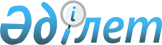 2010-2012 жылдарға арналған аудандық бюджет туралыҚарағанды облысы Нұра аудандық мәслихатының 22 сессиясының 2009 жылғы 22 желтоқсандағы N 231 шешімі. Қарағанды облысы Нұра ауданының Әділет басқармасында 2009 жылғы 25 желтоқсанда N 8-14-108 тіркелді      РҚАО ескертпесі.

      Мәтінде авторлық орфография және пунктуация сақталған.

      Қазақстан Республикасының 2008 жылғы 4 желтоқсандағы Бюджет кодексіне, Қазақстан Республикасының 2001 жылғы 23 қаңтардағы "Қазақстан Республикасындағы жергілікті мемлекеттік басқару және өзін-өзі басқару туралы" Заңына сәйкес, аудандық мәслихат ШЕШІМ ЕТТІ:



      1. 1, 2 және 3 қосымшаларға сәйкес, 2010-2012 жылдарға арналған аудан бюджетін бекіту, соның ішінде, 2010 жылға арналған аудандық бюджет 1 қосымшаға сәйкес келесі көлемдерде бекітілсін:

      1) кірістер – 2116193 мың теңге, оның ішінде:

      салық түсімдері – 249452 мың теңге;

      салықтық емес түсімдер – 4031 мың теңге;

      негізгі капиталды сатудан түсетін түсімдер – 6299 мың теңге;

      трансферттердің түсімдері – 1856411 мың теңге;

      2) шығындар – 2121285 мың теңге;

      3) таза бюджеттік кредиттеу – 15667 мың теңге; оның ішінде;

      бюджеттік кредиттер – 16023 мың теңге;

      бюджеттік кредиттерді өтеу – 356 мың теңге;

      4) қаржылық активтермен операция бойынша сальдо – 0 мың теңге,

      оның ішінде:

      қаржы активтерін сатып алу – 0 мың теңге;

      мемлекеттің қаржы активтерін сатудан түсетін түсімдер – 0 мың теңге;

      5) бюджеттің дефициті (профициті) – алу 20759 мың теңге;

      6) бюджет дефицитін (профицитін пайдалану) қаржыландыру – 16023 мың теңге, оның ішінде:

      қарыздар түсімдері – 16023 мың теңге;

      қарыздарды өтеу – 356 мың теңге;

      бюджет қаражаттарының пайдаланылған қалдықтары – 5092 мың теңге.

      Ескерту. 1 тармаққа өзгерту енгізілді - Қарағанды облысы Нұра аудандық мәслихатының 2010.04.14 N 263 (2010.01.01 бастап қолданысқа енеді); 2010.09.14 N 283 (2010.01.01 бастап қолданысқа енеді); 2010.11.05 N 301 (2010.01.01 бастап қолданысқа енеді) шешімдерімен.



      2. 2010 жылға арналған аудандық бюджет шығыстарының құрамында республикалық бюджеттен ағымдағы нысаналы трансферттер 384009 мың теңге көлемінде қарастырылғаны ескерілсін, оның ішінде:

      1) бастауыш, негізгі орта және жалпы орта білім беретін мемлекеттік мекемелерде лингафондық және мультимедиалық кабинеттер құруға - 16611 мың теңге;

      2) негізгі орта және жалпы орта білім беретін мемлекеттік мекемелердегі физика, химия, биология кабинеттерін оқу жабдығымен жарақтандыруға 12285 мың теңге;

      3) Білім берудің мектепке дейінгі ұйымдарын, орта, техникалық және кәсіби, орта білім алудан кейінгі оқытуға біліктілігін көтеру институттарын "Өзін-өзі тану" пәні бойынша оқу материалдарымен қамтамасыз етуге - 3245 мың теңге;

      4) мемлекеттік атаулы әлеуметтік көмекті төлеуге-1958 мың теңге;

      5) 18 жасқа дейінгі балаларға ай сайын берілетін мемлекеттік жәрдемақыны төлеуге-12174 мың теңге;

      6) әлеуметтік жұмыс орны және жастар саясаты бағдарламасын кеңейтуге - 7800 мың теңге;

      7) Ұлы Отан соғысы Жеңісінің 65 жылдығына Ұлы Отан соғысының мүгедектері мен қатысушыларының жолақыларын қамтамасыз етуге - 0 мың теңге;

      8) Ұлы Отан соғысы Жеңісінің 65 жылдығына Ұлы Отан соғысының мүгедектері мен қатысушыларына бір жолғы материалдық көмекті төлеуге – 5711 мың теңге;

      9) сумен жабдықтау жүйесін дамытуға -183616 мың теңге;

      10) Қазақстан Республикасының 2008-2010 жылдарға арналған тұрғын үй құрылысы Мемлекеттік бағдарламасына сәйкес инженерлік-коммуникациялық инфрақұрылымды дамытуға және жайластыруға - 4000 мың теңге;

      11) Ветеринар саласындағы жергілікті атқарушы органдардың бөлімшелерін ұстауға - 24575 мың теңге;

      12) Эпизоотияға қарсы іс-шаралар – 19420 мың теңге;

      13) ауылдық елді мекендердің әлеуметтік сала мамандарын әлеуметтік қолдайтын шараларды іске асыруға - 2489 мың теңге;

      14) Қазақстан Республикасының 2008-2010 жылдарға арналған тұрғын үй құрылысы Мемлекеттік бағдарламасына сәйкес мемлекеттік коммуналдық тұрғын үй қорынан тұрғын үй салуға - 10982 мың теңге;

      15) аймақтық жұмыспен қамту және кадрларды қайта даярлау стратегиясын іске асыру төңірегінде білім беру объектілерін күрделі және ағымдағы жөндеуге - 31961 мың теңге;

      16) өңірлік жұмыспен қамту стратегиясын іске асыру төңірегінде кенттердің, ауылдардың (селолар), ауылдық (селолық) округтардың басымдылықты жобаларын қаржыландыруға – 47774 мың теңге;

      Ескерту. 2 тармаққа өзгерту енгізілді - Қарағанды облысы Нұра аудандық мәслихатының 2010.04.14 N 263 (2010.01.01 бастап қолданысқа енеді); 2010.09.14 N 283 (2010.01.01 бастап қолданысқа енеді); 2010.11.05 N 301 (2010.01.01 бастап қолданысқа енеді) шешімдерімен.



      3. 2010 жылға арналған аудандық бюджет шығыстарының құрамында жергілікті атқарушы органдарға бюджеттік кредиттер ауылдық елді мекендердің әлеуметтік сала мамандарын әлеуметтік қолдау шараларын іске асыруға – 16023 мың теңге қарастырылғаны ескерілсін;



      4. 2010 жылға арналған аудандық бюджет шығыстарының құрамында облыстық бюджеттен ағымдағы нысаналы трансферттер 61914 мың теңге көлемінде қарастырылғаны ескерілсін, оның ішінде:

      1) Қарағанды облысының 2006-2012 жылдарға арналған автомобиль жолдарын дамыту аймақтық бағдарламасын іске асыруға – 19582 мың теңге;

      2) мемлекеттік коммуналдық тұрғын үй қорынан тұрғын үй салуға - 32282 мың теңге;

      3) өңірлік жұмыспен қамту және кадрларды қайта даярлау стратегиясын іске асыру шеңберінде ауылдарда (селоларда), ауылдық (селолық) округтерде әлеуметтік жобаларды қаржыландыруға 10050 мың теңге.

      Ескерту. 4 тармаққа өзгерту енгізілді - Қарағанды облысы Нұра аудандық мәслихатының 2010.09.14 N 283 (2010.01.01 бастап қолданысқа енеді) шешімімен.



      5. 2010 жылға арналған аудандық бюджеттен қаржыландырылатын білім беру, мәдениет және ауылдық (селолық) жерлерде жұмыс істейтін азаматтық қызметшілерінің лауазымдық жалақылары жиырма бес пайызға ұлғайту белгіленсін (аудан әкімдігінің қаулысымен анықталған лауазымдардың тізбелеріне сәйкес).



      6. Аудан әкімдігінің резерві 0 мың теңге сомасында бекітілсін.

      Ескерту. 6 тармаққа өзгерту енгізілді - Қарағанды облысы Нұра аудандық мәслихатының 2010.09.14 N 283 (2010.01.01 бастап қолданысқа енеді); 2010.11.05 N 301 (2010.01.01 бастап қолданысқа енеді) шешімдерімен.



      7. 2010 жылға арналған аудандық бюджеттік даму бағдарламаларының тізбесі 4 қосымшаға сәйкес бекітілсін.



      8. 2010 жылға арналған аудандық бюджетті атқару барысында секвестрлеуге жатпайтын аудандық бюджеттік бағдарламалар тізбесі 5 қосымшаға сәйкес бекітілсін.



      9. Аудандық бюджет шығыстарының құрамында "Қазақстан Республикасындағы жергілікті мемлекеттік басқару және өзін-өзі басқару туралы" Заңын іске асырудағы қаражаты 6-30 қосымшаға сәйкес қарастырылсын.



      10. Осы шешім 2010 жылдың 1 қаңтарынан бастап қолданысқа енеді.      Сессия төрағасы,

      аудандық мәслихаттың хатшысы               Е. Тұранов      Келісілді:      Нұра ауданының экономика және

      бюджеттік жоспарлау бөлімінің бастығы      М.С. Мухамеджанова

Нұра аудандық мәслихаттың

2009 жылғы 22 желтоқсандағы

22 сессиясының N 231 шешіміне

1 қосымшасы

2010 жылға арналған аудандық бюджет      Ескерту. 1-қосымша жаңа редакцияда - Қарағанды облысы Нұра аудандық мәслихатының 2010.11.05 N 301 (2010.01.01 бастап қолданысқа енеді) шешімімен.

Нұра аудандық мәслихаттың

2009 жылғы 22 желтоқсандағы

22 сессиясының N 231 шешіміне

2 қосымшасы

2011 жылға арналған аудандық бюджет

Нұра аудандық мәслихаттың

2009 жылғы 22 желтоқсандағы

22 сессиясының N 231 шешіміне

3 қосымшасы

2012 жылға арналған аудандық бюджет

Нұра аудандық мәслихаттың

2009 жылғы 22 желтоқсандағы

22 сессиясының N 231 шешіміне

4 қосымшасы

2010 жылға арналған аудандық бюджеттің бюджеттік даму бағдарламаларының тізбесі

Нұра аудандық мәслихаттың

2009 жылғы 22 желтоқсандағы

22 сессиясының N 231 шешіміне

5 қосымшасы

2010 жылға арналған аудандық бюджеттерін атқару барысында жергілікті бюджеттік бағдарламалардың секвестрлеуге жатпайтыны

Нұра аудандық мәслихаттың

2009 жылғы 22 желтоқсандағы

22 сессиясының N 231 шешіміне

6 қосымша

Киевка кентінің әкімі аппаратының 2010 жылғы бюджеті      Ескерту. 6-қосымша жаңа редакцияда - Қарағанды облысы Нұра аудандық мәслихатының 2010.11.05 N 301 (2010.01.01 бастап қолданысқа енеді) шешімімен.

Нұра аудандық мәслихаттың

2009 жылғы 22 желтоқсандағы

22 сессиясының N 231 шешіміне

7 қосымша

Шұбаркөл кентінің әкімі аппаратының 2010 жылғы бюджеті      Ескерту. 7-қосымша жаңа редакцияда - Қарағанды облысы Нұра аудандық мәслихатының 2010.09.14 N 283 (2010.01.01 бастап қолданысқа енеді) шешімімен.

Нұра аудандық мәслихаттың

2009 жылғы 22 желтоқсандағы

22 сессиясының N 231 шешіміне

8 қосымша

Пржевал селолық әкімі аппаратының 2010 жылғы бюджеті      Ескерту. 8-қосымша жаңа редакцияда - Қарағанды облысы Нұра аудандық мәслихатының 2010.11.05 N 301 (2010.01.01 бастап қолданысқа енеді) шешімімен.

Нұра аудандық мәслихаттың

2009 жылғы 22 желтоқсандағы

22 сессиясының N 231 шешіміне

9 қосымша

Тассуат селолық әкімі аппаратының 2010 жылғы бюджеті      Ескерту. 9-қосымша жаңа редакцияда - Қарағанды облысы Нұра аудандық мәслихатының 2010.09.14 N 283 (2010.01.01 бастап қолданысқа енеді) шешімімен.

Нұра аудандық мәслихаттың

2009 жылғы 22 желтоқсандағы

22 сессиясының N 231 шешіміне

10 қосымша

Майоровка селолық әкімі аппаратының 2010 жылғы бюджеті      Ескерту. 10-қосымша жаңа редакцияда - Қарағанды облысы Нұра аудандық мәслихатының 2010.11.05 N 301 (2010.01.01 бастап қолданысқа енеді) шешімімен.

Нұра аудандық мәслихаттың

2009 жылғы 22 желтоқсандағы

22 сессиясының N 231 шешіміне

11 қосымша

Шахтер селолық әкімі аппаратының 2010 жылғы бюджеті      Ескерту. 11-қосымша жаңа редакцияда - Қарағанды облысы Нұра аудандық мәслихатының 2010.09.14 N 283 (2010.01.01 бастап қолданысқа енеді) шешімімен.

Нұра аудандық мәслихаттың

2009 жылғы 22 желтоқсандағы

22 сессиясының N 231 шешіміне

12 қосымша

Изенді селолық әкімі аппаратының 2010 жылғы бюджеті      Ескерту. 12-қосымша жаңа редакцияда - Қарағанды облысы Нұра аудандық мәслихатының 2010.11.05 N 301 (2010.01.01 бастап қолданысқа енеді) шешімімен.

Нұра аудандық мәслихаттың

2009 жылғы 22 желтоқсандағы

22 сессиясының N 231 шешіміне

13 қосымша

Ахметауыл селолық әкімі аппаратының 2010 жылғы бюджеті      Ескерту. 13-қосымша жаңа редакцияда - Қарағанды облысы Нұра аудандық мәслихатының 2010.09.14 N 283 (2010.01.01 бастап қолданысқа енеді) шешімімен.

Нұра аудандық мәслихаттың

2009 жылғы 22 желтоқсандағы

22 сессиясының N 231 шешіміне

14 қосымшасы

Құланөтпес селолық әкімі аппаратының 2010 жылғы бюджеті      Ескерту. 14-қосымша жаңа редакцияда - Қарағанды облысы Нұра аудандық мәслихатының 2010.11.05 N 301 (2010.01.01 бастап қолданысқа енеді) шешімімен.

Нұра аудандық мәслихаттың

2009 жылғы 22 желтоқсандағы

22 сессиясының N 231 шешіміне

15 қосымша

Жараспай селолық әкімі аппаратының 2010 жылғы бюджеті      Ескерту. 15-қосымша жаңа редакцияда - Қарағанды облысы Нұра аудандық мәслихатының 2010.11.05 N 301 (2010.01.01 бастап қолданысқа енеді) шешімімен.

Нұра аудандық мәслихаттың

2009 жылғы 22 желтоқсандағы

22 сессиясының N 231 шешіміне

16 қосымша

Көбетей селолық әкімі аппаратының 2010 жылғы бюджеті      Ескерту. 16-қосымша жаңа редакцияда - Қарағанды облысы Нұра аудандық мәслихатының 2010.11.05 N 301 (2010.01.01 бастап қолданысқа енеді) шешімімен.

Нұра аудандық мәслихаттың

2009 жылғы 22 желтоқсандағы

22 сессиясының N 231 шешіміне

17 қосымша

Балықтыкөл селолық әкімі аппаратының 2010 жылғы бюджеті      Ескерту. 17-қосымша жаңа редакцияда - Қарағанды облысы Нұра аудандық мәслихатының 2010.11.05 N 301 (2010.01.01 бастап қолданысқа енеді) шешімімен.

Нұра аудандық мәслихаттың

2009 жылғы 22 желтоқсандағы

22 сессиясының N 231 шешіміне

18 қосымша

Ақмешіт селолық әкімі аппаратының 2010 жылғы бюджеті      Ескерту. 18-қосымша жаңа редакцияда - Қарағанды облысы Нұра аудандық мәслихатының 2010.11.05 N 301 (2010.01.01 бастап қолданысқа енеді) шешімімен.

Нұра аудандық мәслихаттың

2009 жылғы 22 желтоқсандағы

22 сессиясының N 231 шешіміне

19 қосымша

Байтуған селолық әкімі аппаратының 2010 жылғы бюджеті      Ескерту. 19-қосымша жаңа редакцияда - Қарағанды облысы Нұра аудандық мәслихатының 2010.11.05 N 301 (2010.01.01 бастап қолданысқа енеді) шешімімен.

Нұра аудандық мәслихаттың

2009 жылғы 22 желтоқсандағы

22 сессиясының N 231 шешіміне

20 қосымша

Қ. Мынбаев атындағы селолық әкімі аппаратының 2010 жылғы бюджеті      Ескерту. 20-қосымша жаңа редакцияда - Қарағанды облысы Нұра аудандық мәслихатының 2010.11.05 N 301 (2010.01.01 бастап қолданысқа енеді) шешімімен.

Нұра аудандық мәслихаттың

2009 жылғы 22 желтоқсандағы

22 сессиясының N 231 шешіміне

21 қосымша

Кертенді селолық әкімі аппаратының 2010 жылғы бюджеті      Ескерту. 21-қосымша жаңа редакцияда - Қарағанды облысы Нұра аудандық мәслихатының 2010.09.14 N 283 (2010.01.01 бастап қолданысқа енеді) шешімімен.

Нұра аудандық мәслихаттың

2009 жылғы 22 желтоқсандағы

22 сессиясының N 231 шешіміне

22 қосымша

Заречный селолық әкімі аппаратының 2010 жылғы бюджеті      Ескерту. 22-қосымша жаңа редакцияда - Қарағанды облысы Нұра аудандық мәслихатының 2010.09.14 N 283 (2010.01.01 бастап қолданысқа енеді) шешімімен.

Нұра аудандық мәслихаттың

2009 жылғы 22 желтоқсандағы

22 сессиясының N 231 шешіміне

23 қосымша

Щербаков селолық әкімі аппаратының 2010 жылғы бюджеті      Ескерту. 23-қосымша жаңа редакцияда - Қарағанды облысы Нұра аудандық мәслихатының 2010.09.14 N 283 (2010.01.01 бастап қолданысқа енеді) шешімімен.

Нұра аудандық мәслихаттың

2009 жылғы 22 желтоқсандағы

22 сессиясының N 231 шешіміне

24 қосымша

Қарой селолық әкімі аппаратының 2010 жылғы бюджеті      Ескерту. 24-қосымша жаңа редакцияда - Қарағанды облысы Нұра аудандық мәслихатының 2010.09.14 N 283 (2010.01.01 бастап қолданысқа енеді) шешімімен.

Нұра аудандық мәслихаттың

2009 жылғы 22 желтоқсандағы

22 сессиясының N 231 шешіміне

25 қосымша

Соналы селолық әкімі аппаратының 2010 жылғы бюджеті      Ескерту. 25-қосымша жаңа редакцияда - Қарағанды облысы Нұра аудандық мәслихатының 2010.11.05 N 301 (2010.01.01 бастап қолданысқа енеді) шешімімен.

Нұра аудандық мәслихаттың

2009 жылғы 22 желтоқсандағы

22 сессиясының N 231 шешіміне

26 қосымша

Баршын селолық әкімі аппаратының 2010 жылғы бюджеті      Ескерту. 26-қосымша жаңа редакцияда - Қарағанды облысы Нұра аудандық мәслихатының 2010.11.05 N 301 (2010.01.01 бастап қолданысқа енеді) шешімімен.

Нұра аудандық мәслихаттың

2009 жылғы 22 желтоқсандағы

22 сессиясының N 231 шешіміне

27 қосымша

Жанбөбек селолық әкімі аппаратының 2010 жылғы бюджеті      Ескерту. 27-қосымша жаңа редакцияда - Қарағанды облысы Нұра аудандық мәслихатының 2010.11.05 N 301 (2010.01.01 бастап қолданысқа енеді) шешімімен.

Нұра аудандық мәслихаттың

2009 жылғы 22 желтоқсандағы

22 сессиясының N 231 шешіміне

28 қосымша

Кұланұтпес селолық әкімі аппаратының 2010 жылғы бюджеті      Ескерту. 28-қосымша жаңа редакцияда - Қарағанды облысы Нұра аудандық мәслихатының 2010.11.05 N 301 (2010.01.01 бастап қолданысқа енеді) шешімімен.

Нұра аудандық мәслихаттың

2009 жылғы 22 желтоқсандағы

22 сессиясының N 231 шешіміне

29 қосымша

Ткенекті селолық әкімі аппаратының 2010 жылғы бюджеті      Ескерту. 29-қосымша жаңа редакцияда - Қарағанды облысы Нұра аудандық мәслихатының 2010.11.05 N 301 (2010.01.01 бастап қолданысқа енеді) шешімімен.

Нұра аудандық мәслихаттың

2009 жылғы 22 желтоқсандағы

22 сессиясының N 231 шешіміне

30 қосымша

Талдысай селолық әкімі аппаратының 2010 жылғы бюджеті      Ескерту. 30-қосымша жаңа редакцияда - Қарағанды облысы Нұра аудандық мәслихатының 2010.11.05 N 301 (2010.01.01 бастап қолданысқа енеді) шешімімен.
					© 2012. Қазақстан Республикасы Әділет министрлігінің «Қазақстан Республикасының Заңнама және құқықтық ақпарат институты» ШЖҚ РМК
				СанатыСанатыСанатыСанатыСанатысома (мың тенге)СыныбыСыныбыСыныбыСыныбысома (мың тенге)Iшкi сыныбыIшкi сыныбыIшкi сыныбысома (мың тенге)ЕрекшелiгiЕрекшелiгiсома (мың тенге)Атауысома (мың тенге)I. Кірістер21161931Салықтық түсімдер24945201Табыс салығы598622Жеке табыс салығы5986201Төлем көзінен салық салынатын табыстардан ұсталатын жеке табыс салығы5053702Төлем көзінен салық салынбайтын табыстардан ұсталатын жеке табыс салығы797503Қызметін біржолғы талон бойынша жүзеге асыратын жеке тұлғалардан алынатын жеке табыс салығы135003Әлеуметтiк салық960721Әлеуметтік салық9607201Әлеуметтік салық9607204Меншiкке салынатын салықтар805231Мүлiкке салынатын салықтар5791001Заңды тұлғалардың және жеке кәсіпкерлердің мүлкіне салынатын салық5633002Жеке тұлғалардың мүлкiне салынатын салық15803Жер салығы327001Ауыл шаруашылығы мақсатындағы жерлерге жеке тұлғалардан алынатын жер салығы12502Елдi мекендер жерлерiне жеке тұлғалардан алынатын жер салығы169003Өнеркәсіп, көлік, байланыс, қорғаныс жеріне және ауыл шаруашылығына арналмаған өзге де жерге салынатын жер салығы23107Ауыл шаруашылығы мақсатындағы жерлерге заңды тұлғалардан, жеке кәсіпкерлерден, жеке нотариустар мен адвокаттардан алынатын жер салығы6408Елді мекендер жерлеріне заңды тұлғалардан, жеке кәсіпкерлерден, жеке нотариустар мен адвокаттардан алынатын жер салығы11604Көлiк құралдарына салынатын салық1574301Заңды тұлғалардан көлiк құралдарына салынатын салық143802Жеке тұлғалардан көлiк құралдарына салынатын салық143055Бірыңғай жер салығы360001Бірыңғай жер салығы360005Тауарларға, жұмыстарға және қызметтерге салынатын iшкi салықтар109172Акциздер83096Заңды және жеке тұлғалар бөлшек саудада өткізетін, сондай-ақ өзінің өндірістік мұқтаждарына пайдаланылатын бензин (авиациялықты қоспағанда)79097Заңды және жеке тұлғаларға бөлшек саудада өткізетін, сондай-ақ өз өндірістік мұқтаждарына пайдаланылатын дизель отыны403Табиғи және басқа да ресурстарды пайдаланғаны үшiн түсетiн түсiмдер670015Жер учаскелерін пайдаланғаны үшін төлем67004Кәсiпкерлiк және кәсiби қызметтi жүргiзгенi үшiн алынатын алымдар338701Жеке кәсіпкерлерді мемлекеттік тіркегені үшін алынатын алым18402Жекелеген қызмет түрлерiмен айналысу құқығы үшiн алынатын лицензиялық алым106803Заңды тұлғаларды мемлекеттік тіркегені және филиалдар мен өкілдіктерді есептік тіркегені, сондай-ақ оларды қайта тіркегені үшін алым4805Жылжымалы мүлікті кепілдікке салуды мемлекеттік тіркегені және кеменiң немесе жасалып жатқан кеменiң ипотекасы үшін алынатын алым13414Көлік құралдарын мемлекеттік тіркегені, сондай-ақ оларды қайта тіркегені үшін алым4918Жылжымайтын мүлікке және олармен мәміле жасау құқығын мемлекеттік тіркегені үшін алынатын алым189320Жергілікті маңызы бар және елді мекендердегі жалпы пайдаланудағы автомобиль жолдарының бөлу жолағында сыртқы (көрнекі) жарнамаларды орналастырғаны үшін алынатын төлем1108Заңдық мәнді іс-әрекеттерді жасағаны және (немесе) оған уәкілеттігі бар мемлекеттік органдар немесе лауазымды адамдар құжаттар бергені үшін алынатын міндетті төлемдер20781Мемлекеттік баж207802Мемлекеттік мекемелерге сотқа берілетін талап арыздарынан алынатын мемлекеттік бажды қоспағанда, мемлекеттік баж сотқа берілетін талап арыздардан, ерекше талап ету істері арыздарынан, ерекше жүргізілетін істер бойынша арыздардан (шағымдардан), сот бұйрығын шығару туралы өтініштерден, атқару парағының дубликатын беру туралы шағымдардан, аралық (төрелік) соттардың және шетелдік соттардың шешімдерін мәжбүрлеп орындауға атқару парағын беру туралы шағымдардың, сот актлерінің атқару парағының және өзге де құжаттардың көшірмелерін қайта беру туралы шағымдардан алынады67604Азаматтық хал актiлерiн тiркегенi үшiн, сондай-ақ азаматтарға азаматтық хал актiлерiн тiркеу туралы куәлiктердi және азаматтық хал актiлерi жазбаларын өзгертуге, толықтыруға және қалпына келтiруге байланысты куәлiктердi қайтадан бергенi үшiн мемлекеттік баж100005Шетелге баруға және Қазақстан Республикасына басқа мемлекеттерден адамдарды шақыруға құқық беретiн құжаттарды ресiмдегенi үшiн, сондай-ақ осы құжаттарға өзгерiстер енгiзгенi үшiн мемлекеттік баж1006Шетелдiктердiң паспорттарына немесе оларды ауыстыратын құжаттарына Қазақстан Республикасынан кету және Қазақстан Республикасына келу құқығына виза бергенi үшiн мемлекеттік баж107Қазақстан Республикасының азаматтығын алу, Қазақстан Республикасының азаматтығын қалпына келтiру және Қазақстан Республикасының азаматтығын тоқтату туралы құжаттарды ресiмдегенi үшін мемлекеттік баж508Тұрғылықты жерiн тiркегенi үшiн мемлекеттік баж25210Жеке және заңды тұлғалардың азаматтық, қызметтік қаруының (аңшылық суық қаруды, белгі беретін қаруды, ұңғысыз атыс қаруын, механикалық шашыратқыштарды, көзден жас ағызатын немесе тітіркендіретін заттар толтырылған аэрозольді және басқа құрылғыларды, үрлемелі қуаты 7,5 Дж-дан аспайтын пневматикалық қаруды қоспағанда және калибрі 4,5 мм-ге дейінгілерін қоспағанда) әрбір бірлігін тіркегені және қайта тіркегені үшін алынатын мемлекеттік баж3312Қаруды және оның оқтарын сақтауға немесе сақтау мен алып жүруге, тасымалдауға, Қазақстан Республикасының аумағына әкелуге және Қазақстан Республикасынан әкетуге рұқсат бергені үшін алынатын мемлекеттік баж4321Тракторшы-машинистің куәлігі берілгені үшін алынатын мемлекеттік баж582Салықтық емес түсiмдер403101Мемлекеттік меншіктен түсетін кірістер20751Мемлекеттік кәсіпорындардың таза кірісі бөлігінің түсімдері176202Коммуналдық мемлекеттік кәсіпорындардың таза кірісінің бір бөлігінің түсімдері17625Мемлекет меншігіндегі мүлікті жалға беруден түсетін кірістер31304Коммуналдық меншіктегі мүлікті жалдаудан түсетін кірістер31302Мемлекеттік бюджеттен қаржыландырылатын мемлекеттік мекемелердің тауарларды (жұмыстарды, қызметтерді) өткізуінен түсетін түсімдер391Мемлекеттік бюджеттен қаржыландырылатын мемлекеттік мекемелердің тауарларды (жұмыстарды, қызметтерді) өткізуінен түсетін түсімдер3902Жергілікті бюджеттен қаржыландырылатын мемлекеттік мекемелер көрсететін қызметтерді сатудан түсетін түсімдер3906Басқа да салықтық емес түсiмдер19171Басқа да салықтық емес түсiмдер191707Бұрын жергілікті бюджеттен алынған, пайдаланылмаған қаражаттардың қайтарылуы27309Жергілікті бюджетке түсетін салықтық емес басқа да түсімдер16443Негізгі капиталды сатудан түсетін түсімдер629901Мемлекеттік мекемелерге бекітілген мемлекеттік мүлікті сату2701Мемлекеттік мекемелерге бекітілген мемлекеттік мүлікті сату27002Жергілікті бюджеттен қаржыландырылатын мемлекеттік мекемелерге бекітілген мүлікті сатудан түсетін түсімдер27003Жердi және материалдық емес активтердi сату60291Жерді сату602901Жер учаскелерін сатудан түсетін түсімдер60294Трансферттердің түсімдері185641102Мемлекеттiк басқарудың жоғары тұрған органдарынан түсетiн трансферттер18564112Облыстық бюджеттен түсетiн трансферттер185641101Ағымдағы нысаналы трансферттер21563502Нысаналы даму трансферттері23088003Субвенциялар137719604Заңнаманың қабылдауына байланысты ысырапты өтеуге арналған трансферттер327005Бюджеттік кредиттерді өтеу35601Бюджеттік кредиттерді өтеу3561Мемлекеттік бюджеттен берілген бюджеттік кредиттерді өтеу35613Жеке тұлғаларға жергілікті бюджеттен берілген бюджеттік кредиттерді өтеу3567Қарыздар түсімі1602301Мемлекеттік ішкі қарыздар160232Қарыз алу келісім-шарттары1602303Ауданның (облыстық маңызы бар қаланың) жергілікті атқарушы органы алатын қарыздар16023Функционалдық топФункционалдық топФункционалдық топФункционалдық топФункционалдық топсома (мың теңге)Кіші функцияКіші функцияКіші функцияКіші функциясома (мың теңге)Бюджеттік бағдарламалардың әкімшісіБюджеттік бағдарламалардың әкімшісіБюджеттік бағдарламалардың әкімшісісома (мың теңге)БағдарламаБағдарламасома (мың теңге)Атауысома (мың теңге)II. Шығыстар212128501Жалпы сипаттағы мемлекеттiк қызметтер2220221Мемлекеттiк басқарудың жалпы функцияларын орындайтын өкiлдi, атқарушы және басқа органдар194141112Аудан (облыстық маңызы бар қала) мәслихатының аппараты10715001Аудан (облыстық маңызы бар қала) мәслихатының қызметін қамтамасыз ету жөніндегі қызметтер10715122Аудан (облыстық маңызы бар қала) әкімінің аппараты32467001Аудан (облыстық маңызы бар қала) әкімінің қызметін қамтамасыз ету жөніндегі қызметтер32467123Қаладағы аудан, аудандық маңызы бар қала, кент, ауыл (село), ауылдық (селолық) округ әкімінің аппараты150959001Қаладағы аудан, аудандық маңызы бар қаланың, кент, ауыл (село), ауылдық (селолық) округ әкімінің қызметін қамтамасыз ету жөніндегі қызметтер1509592Қаржылық қызмет18341452Ауданның (облыстық маңызы бар қаланың) қаржы бөлімі18341001Аудандық бюджетті орындау және коммуналдық меншікті (облыстық маңызы бар қала) саласындағы мемлекеттік саясатты іске асыру жөніндегі қызметтер10606003Салық салу мақсатында мүлікті бағалауды жүргізу288011Коммуналдық меншікке түскен мүлікті есепке алу, сақтау, бағалау және сату74475Жоспарлау және статистикалық қызмет9540453Ауданның (облыстық маңызы бар қаланың) экономика және бюджеттік жоспарлау бөлімі9540001Экономикалық саясатты, мемлекеттік жоспарлау жүйесін қалыптастыру және дамыту және ауданды (облыстық маңызы бар қаланы) басқару саласындағы мемлекеттік саясатты іске асыру жөніндегі қызметтер954002Қорғаныс16481Әскери мұқтаждар1429122Аудан (облыстық маңызы бар қала) әкімінің аппараты1429005Жалпыға бірдей әскери міндетті атқару шеңберіндегі іс-шаралар14292Төтенше жағдайлар жөнiндегi жұмыстарды ұйымдастыру219122Аудан (облыстық маңызы бар қала) әкімінің аппараты219007Аудандық (қалалық) ауқымдағы дала өрттерінің, сондай-ақ мемлекеттік өртке қарсы қызмет органдары құрылмаған елді мекендерде өрттердің алдын алу және оларды сөндіру жөніндегі іс-шаралар21904Бiлiм беру11977831Мектепке дейiнгi тәрбие және оқыту16294471Ауданның (облыстық маңызы бар қаланың) білім, дене шынықтыру және спорт бөлімі16294003Мектепке дейінгі тәрбие ұйымдарының қызметін қамтамасыз ету162942Бастауыш, негізгі орта және жалпы орта білім беру1142283123Қаладағы аудан, аудандық маңызы бар қала, кент, ауыл (село), ауылдық (селолық) округ әкімінің аппараты2431005Ауылдық (селолық) жерлерде балаларды мектепке дейін тегін алып баруды және кері алып келуді ұйымдастыру2431471Ауданның (облыстық маңызы бар қаланың) білім, дене шынықтыру және спорт бөлімі1139852004Жалпы білім беру1129368005Балалар мен жеткіншектерге қосымша білім беру104849Бiлiм беру саласындағы өзге де қызметтер39206471Ауданның (облыстық маңызы бар қаланың) білім, дене шынықтыру және спорт бөлімі39206009Ауданның (облыстық маңызы бар қаланың) мемлекеттік білім беру мекемелер үшін оқулықтар мен оқу-әдiстемелiк кешендерді сатып алу және жеткізу7245016Өңірлік жұмыспен қамту және кадрларды қайта даярлау стратегиясын іске асыру шеңберінде білім беру объектілерін күрделі, ағымды жөндеу3196106Әлеуметтiк көмек және әлеуметтiк қамсыздандыру846552Әлеуметтiк көмек73366451Ауданның (облыстық маңызы бар қаланың) жұмыспен қамту және әлеуметтік бағдарламалар бөлімі73366002Еңбекпен қамту бағдарламасы15542004Ауылдық жерлерде тұратын денсаулық сақтау, білім беру, әлеуметтік қамтамасыз ету, мәдениет және спорт мамандарына отын сатып алуға Қазақстан Республикасының заңнамасына сәйкес әлеуметтік көмек көрсету2800005Мемлекеттік атаулы әлеуметтік көмек6477006Тұрғын үй көмегі6506007Жергілікті өкілетті органдардың шешімі бойынша мұқтаж азаматтардың жекелеген топтарына әлеуметтік көмек3240010Үйден тәрбиеленіп оқытылатын мүгедек балаларды материалдық қамтамасыз ету350014Мұқтаж азаматтарға үйде әлеуметтiк көмек көрсету1057901618 жасқа дейін балаларға мемлекеттік жәрдемақылар16761017Мүгедектерді оңалту жеке бағдарламасына сәйкес, мұқтаж мүгедектерді міндетті гигиеналық құралдармен қамтамасыз етуге, және ымдау тілі мамандарының, жеке көмекшілердің қызмет көрсету5400019Ұлы Отан соғысындағы Жеңістің 65 жылдығына орай Ұлы Отан соғысының қатысушылары мен мүгедектеріне Тәуелсіз Мемлекеттер Достастығы елдері бойынша, Қазақстан Республикасының аумағы бойынша жол жүруін, сондай-ақ оларға және олармен бірге жүретін адамдарға Мәскеу, Астана қалаларында мерекелік іс-шараларға қатысу үшін тамақтануына, тұруына, жол жүруіне арналған шығыстарын төлеуді қамтамасыз ету0020Ұлы Отан соғысындағы Жеңістің 65 жылдығына орай Ұлы Отан соғысының қатысушылары мен мүгедектеріне, сондай-ақ оларға теңестірілген,оның ішінде майдандағы армия құрамына кірмеген, 1941 жылғы 22 маусымнан бастап 1945 жылғы 3 қыркүйек аралығындағы кезенде әскери бөлімшелерде, мекемелерде, әскери-оқу орындарында әскери қызметтен өткен, запасқа босатылған (отставка), " 1941-1945 жж. Ұлы Отан соғысында Германияны жеңгені үшін" медалімен немесе "Жапонияны жеңгені үшін" медалімен марапатталған әскери қызметшілерге, Ұлы Отан соғысы жылдарында тылда кемінде алты ай жұмыс істеген( қызметте болған) адамдарға біржолғы материалдық көмек төлеу57119Әлеуметтiк көмек және әлеуметтiк қамтамасыз ету салаларындағы өзге де қызметтер11289451Ауданның (облыстық маңызы бар қаланың) жұмыспен қамту және әлеуметтік бағдарламалар бөлімі11289001Жергілікті деңгейде халық үшін әлеуметтік бағдарламаларды жұмыспен қамтуды қамтамасыз етуді іске асыру саласындағы мемлекеттік саясатты іске асыру жөніндегі қызметтер10684011Жәрдемақыларды және басқа да әлеуметтік төлемдерді есептеу, төлеу мен жеткізу бойынша қызметтерге ақы төлеу60507Тұрғын үй-коммуналдық шаруашылық2611321Тұрғын үй шаруашылығы47264472Ауданның (облыстық маңызы бар қаланың) құрылыс, сәулет және қала құрылысы бөлімі47264003Мемлекеттік коммуналдық тұрғын үй қорының тұрғын үй құрылысы және (немесе) сатып алу43264004Инженерлік коммуникациялық инфрақұрылымды дамыту және жайластыру40002Коммуналдық шаруашылық194886458Ауданның (облыстық маңызы бар қаланың) тұрғын үй-коммуналдық шаруашылығы, жолаушылар көлігі және автомобиль жолдары бөлімі2156012Сумен жабдықтау және су бөлу жүйесінің қызмет етуі2156472Ауданның (облыстық маңызы бар қаланың) құрылыс, сәулет және қала құрылысы бөлімі192730006Сумен жабдықтау жүйесін дамыту1927303Елді-мекендерді көркейту18982123Қаладағы аудан, аудандық маңызы бар қала, кент, ауыл (село), ауылдық (селолық) округ әкімінің аппараты18982008Елді мекендерде көшелерді жарықтандыру11925009Елді мекендердің санитариясын қамтамасыз ету5546011Елді мекендерді абаттандыру мен көгалдандыру151108Мәдениет, спорт, туризм және ақпараттық кеңістiк1292171Мәдениет саласындағы қызмет62259455Ауданның (облыстық маңызы бар қаланың) мәдениет және тілдерді дамыту бөлімі62259003Мәдени-демалыс жұмысын қолдау622592Спорт2540471Ауданның (облыстық маңызы бар қаланың) білім, дене шынықтыру және спорт бөлімі540014Аудандық (облыстық маңызы бар қалалық) деңгейде спорттық жарыстар өткiзу270015Әртүрлi спорт түрлерi бойынша аудан (облыстық маңызы бар қала) құрама командаларының мүшелерiн дайындау және олардың облыстық спорт жарыстарына қатысуы270472Ауданның (облыстық маңызы бар қаланың) құрылыс, сәулет және қала құрылысы бөлімі2000008Спорт объектілерін дамыту20003Ақпараттық кеңiстiк54429455Ауданның (облыстық маңызы бар қаланың) мәдениет және тілдерді дамыту бөлімі47479006Аудандық (қалалық) кiтапханалардың жұмыс iстеуi47479456Ауданның (облыстық маңызы бар қаланың) ішкі саясат бөлімі6950002Газеттер мен журналдар арқылы мемлекеттік ақпараттық саясат жүргізу жөніндегі қызметтер6660005Телерадио хабарларын тарату арқылы мемлекеттік ақпараттық саясатты жүргізу жөніндегі қызметтер2909Мәдениет, спорт, туризм және ақпараттық кеңiстiктi ұйымдастыру жөнiндегi өзге де қызметтер9989455Ауданның (облыстық маңызы бар қаланың) мәдениет және тілдерді дамыту бөлімі5300001Жергілікті деңгейде тілдерді және мәдениетті дамыту саласындағы мемлекеттік саясатты іске асыру жөніндегі қызметтер5300456Ауданның (облыстық маңызы бар қаланың) ішкі саясат бөлімі4689001Жергілікті деңгейде ақпарат, мемлекеттілікті нығайту және азаматтардың әлеуметтік сенімділігін қалыптастыру саласында мемлекеттік саясатты іске асыру жөніндегі қызметтер4389003Жастар саясаты саласындағы өңірлік бағдарламаларды iске асыру30010Ауыл, су, орман, балық шаруашылығы, ерекше қорғалатын табиғи аумақтар, қоршаған ортаны және жануарлар дүниесін қорғау, жер қатынастары1310081Ауыл шаруашылығы19333453Ауданның (облыстық маңызы бар қаланың) экономика және бюджеттік жоспарлау бөлімі2489099Республикалық бюджеттен берілетін нысаналы трансферттер есебінен ауылдық елді мекендер саласының мамандарын әлеуметтік қолдау шараларын іске асыру2489474Ауданның (облыстық маңызы бар қаланың) ауыл шаруашылығы және ветеринария бөлімі16844001Жергілікті деңгейде ауыл шаруашылығы және ветеринария саласындағы мемлекеттік саясатты іске асыру жөніндегі қызметтер12888004Мемлекеттік органдарды материалдық – техникалық жарақтандыру39566Жер қатынастары4875463Ауданның (облыстық маңызы бар қаланың) жер қатынастары бөлімі4875001Аудан (облыстық маңызы бар қала) аумағында жер қатынастарын реттеу саласындағы мемлекеттік саясатты іске асыру жөніндегі қызметтер48759Ауыл, су, орман, балық шаруашылығы және қоршаған ортаны қорғау мен жер қатынастары саласындағы өзге де қызметтер106800123Қаладағы аудан, аудандық маңызы бар қала, кент, ауыл (село), ауылдық (селолық) округ әкімінің аппараты43984019Өңірлік жұмыспен қамту және кадрларды қайта даярлау стратегиясын іске асыру шеңберінде ауылдарда (селоларда), ауылдық (селолық) округтерде әлеуметтік жобаларды қаржыландыру43984455Ауданның (облыстық маңызы бар қаланың) мәдениет және тілдерді дамыту бөлімі43396008Өңірлік жұмыспен қамту және кадрларды қайта даярлау стратегиясын іске асыру шеңберінде ауылдарда (селоларда), ауылдық (селолық) округтерде әлеуметтік жобаларды қаржыландыру43396474Ауданның (облыстық маңызы бар қаланың) ауыл шаруашылығы және ветеринария бөлімі19420013Эпизоотияға қарсы іс-шаралар жүргізу1942011Өнеркәсіп, сәулет, қала құрылысы және құрылыс қызметі59852Сәулет, қала құрылысы және құрылыс қызметі5985472Ауданның (облыстық маңызы бар қаланың) құрылыс, сәулет және қала құрылысы бөлімі5985001Жергілікті деңгейде құрылыс, сәулет және қала құрылысы саласындағы мемлекеттік саясатты іске асыру жөніндегі қызметтер598512Көлiк және коммуникация195821Автомобиль көлiгi19582458Ауданның (облыстық маңызы бар қаланың) тұрғын үй-коммуналдық шаруашылығы, жолаушылар көлігі және автомобиль жолдары бөлімі19582023Автомобиль жолдарының жұмыс істеуін қамтамасыз ету1958213Басқалар146673Кәсiпкерлiк қызметтi қолдау және бәсекелестікті қорғау3838469Ауданның (облыстық маңызы бар қаланың) кәсіпкерлік бөлімі3838001Жергілікті деңгейде кәсіпкерлік пен өнеркәсіпті дамыту саласындағы мемлекеттік саясатты іске асыру жөніндегі қызметтер38389Басқалар10829452Ауданның (облыстық маңызы бар қаланың) қаржы бөлімі0012Ауданның (облыстық маңызы бар қаланың) жергілікті атқарушы органының резерві0458Ауданның (облыстық маңызы бар қаланың) тұрғын үй-коммуналдық шаруашылығы, жолаушылар көлігі және автомобиль жолдары бөлімі4840001Жергілікті деңгейде тұрғын үй-коммуналдық шаруашылығы, жолаушылар көлігі және автомобиль жолдары саласындағы мемлекеттік саясатты іске асыру жөніндегі қызметтер4840471Ауданның (облыстық маңызы бар қаланың) білім, дене шынықтыру және спорт бөлімі5989001Білім, дене шынықтыру және спорт бөлімі қызметін қамтамасыз ету598915Трансферттер535861Трансферттер53586452Ауданның (облыстық маңызы бар қаланың) қаржы бөлімі53586006Нысаналы пайдаланылмаған (толық пайдаланылмаған) трансферттерді қайтару283020Бюджет саласындағы еңбекақы төлеу қорының өзгеруіне байланысты жоғары тұрған бюджеттерге берілетін ағымдағы нысаналы трансферттер53303III. Таза бюджеттік несиелеу15667бюджеттік кредиттер16023бюджеттік кредиттер өтеу35610Ауыл, су, орман, балық шаруашылығы, ерекше қорғалатын табиғи аумақтар, қоршаған ортаны және жануарлар дүниесін қорғау, жер қатынастары160231Ауыл шаруашылығы16023453Ауданның (облыстық маңызы бар қаланың) экономика және бюджеттік жоспарлау бөлімі16023006Ауылдық елді мекендердің әлеуметтік саласының мамандарын әлеуметтік қолдау шараларын іске асыру үшін бюджеттік кредиттер16023IV. Қаржылық активтерімен операция бойынша сальдо0қаржы активтерін сатып алу0мемлекеттің қаржы активтерін сатудан түсетін түсімдер0V. Бюджеттің дефициті (профициті)-21115VI. Дефицитті қаржыландыру (профицитті пайдалану)21115қарыздар түсімдері1602316Қарыздарды өтеу3561Қарыздарды өтеу356452Ауданның (облыстық маңызы бар қаланың) қаржы бөлімі356008Жергілікті атқарушы органның жоғары тұрған бюджет алдындағы борышын өтеу356бюджет қаражаттарының пайдаланылған қалдықтары5092КатегорияКатегорияКатегорияКатегориясома (мың теңге)КлассКлассКласссома (мың теңге)ПодклассПодкласссома (мың теңге)Атауысома (мың теңге)Бюджеттік кредиттерді өтеу356Бюджеттік кредиттерді өтеу356Бюджеттік кредиттерді өтеу356Мемлекеттік бюджеттен берілген бюджеттік кредиттерді өтеу356СанатыСанатыСанатыСанатыСанатысома (мың теңге)СыныбыСыныбыСыныбыСыныбысома (мың теңге)Iшкi сыныбыIшкi сыныбыIшкi сыныбысома (мың теңге)ЕрекшелiгiЕрекшелiгiсома (мың теңге)Атауысома (мың теңге)I. Кірістер16687311Салықтық түсімдер27155101Табыс салығы719212Жеке табыс салығы7192101Төлем көзінен салық салынатын табыстардан ұсталатын жеке табыс салығы6205602Төлем көзінен салық салынбайтын табыстардан ұсталатын жеке табыс салығы986503Әлеуметтiк салық1114111Әлеуметтік салық11141101Әлеуметтік салық11141104Меншiкке салынатын салықтар753291Мүлiкке салынатын салықтар5561901Заңды тұлғалардың және жеке кәсіпкерлердің мүлкіне салынатын салық5447402Жеке тұлғалардың мүлкiне салынатын салық11453Жер салығы303101Ауыл шаруашылығы мақсатындағы жерлерге жеке тұлғалардан алынатын жер салығы6002Елдi мекендер жерлерiне жеке тұлғалардан алынатын жер салығы185503Өнеркәсіп, көлік, байланыс, қорғаныс жеріне және ауыл шаруашылығына арналмаған өзге де жерге салынатын жер салығы23107Ауыл шаруашылығы мақсатындағы жерлерге заңды тұлғалардан, жеке кәсіпкерлерден, жеке нотариустар мен адвокаттардан алынатын жер салығы12508Елді мекендер жерлеріне заңды тұлғалардан, жеке кәсіпкерлерден, жеке нотариустар мен адвокаттардан алынатын жер салығы7604Көлiк құралдарына салынатын салық1247901Заңды тұлғалардан көлiк құралдарына салынатын салық193902Жеке тұлғалардан көлiк құралдарына салынатын салық105405Бірыңғай жер салығы420001Бірыңғай жер салығы420005Тауарларға, жұмыстарға және қызметтерге салынатын iшкi салықтар105142Акциздер130896Заңды және жеке тұлғалар бөлшек саудада өткізетін, сондай-ақ өзінің өндірістік мұқтаждарына пайдаланылатын бензин (авиациялықты қоспағанда)124397Заңды және жеке тұлғаларға бөлшек саудада өткізетін, сондай-ақ өз өндірістік мұқтаждарына пайдаланылатын дизель отыны653Табиғи және басқа да ресурстарды пайдаланғаны үшiн түсетiн түсiмдер571515Жер учаскелерін пайдаланғаны үшін төлем57154Кәсiпкерлiк және кәсiби қызметтi жүргiзгенi үшiн алынатын алымдар349101Жеке кәсіпкерлерді мемлекеттік тіркегені үшін алынатын алым27302Жекелеген қызмет түрлерiмен айналысу құқығы үшiн алынатын лицензиялық алым112103Заңды тұлғаларды мемлекеттік тіркегені және филиалдар мен өкілдіктерді есептік тіркегені, сондай-ақ оларды қайта тіркегені үшін алым8305Жылжымалы мүлікті кепілдікке салуды мемлекеттік тіркегені және кеменiң немесе жасалып жатқан кеменiң ипотекасы үшін алынатын алым11414Көлік құралдарын мемлекеттік тіркегені, сондай-ақ оларды қайта тіркегені үшін алым5918Жылжымайтын мүлікке және олармен мәміле жасау құқығын мемлекеттік тіркегені үшін алынатын алым184108Заңдық мәнді іс-әрекеттерді жасағаны және (немесе) оған уәкілеттігі бар мемлекеттік органдар немесе лауазымды адамдар құжаттар бергені үшін алынатын міндетті төлемдер23761Мемлекеттік баж237602Мемлекеттік мекемелерге сотқа берілетін талап арыздарынан алынатын мемлекеттік бажды қоспағанда, мемлекеттік баж сотқа берілетін талап арыздардан, ерекше талап ету істері арыздарынан, ерекше жүргізілетін істер бойынша арыздардан (шағымдардан), сот бұйрығын шығару туралы өтініштерден, атқару парағының дубликатын беру туралы шағымдардан, аралық (төрелік) соттардың және шетелдік соттардың шешімдерін мәжбүрлеп орындауға атқару парағын беру туралы шағымдардың, сот актілерінің атқару парағының және өзге де құжаттардың көшірмелерін қайта беру туралы шағымдардан алынады87604Азаматтық хал актiлерiн тiркегенi үшiн, сондай-ақ азаматтарға азаматтық хал актiлерiн тiркеу туралы куәлiктердi және азаматтық хал актiлерi жазбаларын өзгертуге, толықтыруға және қалпына келтiруге байланысты куәлiктердi қайтадан бергенi үшiн мемлекеттік баж104405Шетелге баруға және Қазақстан Республикасына басқа мемлекеттерден адамдарды шақыруға құқық беретiн құжаттарды ресiмдегенi үшiн, сондай-ақ осы құжаттарға өзгерiстер енгiзгенi үшiн мемлекеттік баж308Тұрғылықты жерiн тiркегенi үшiн мемлекеттік баж27110Жеке және заңды тұлғалардың азаматтық, қызметтік қаруының (аңшылық суық қаруды, белгі беретін қаруды, ұңғысыз атыс қаруын, механикалық шашыратқыштарды, көзден жас ағызатын немесе тітіркендіретін заттар толтырылған аэрозольді және басқа құрылғыларды, үрлемелі қуаты 7,5 Дж-дан аспайтын пневматикалық қаруды қоспағанда және калибрі 4,5 мм-ге дейінгілерін қоспағанда) әрбір бірлігін тіркегені және қайта тіркегені үшін алынатын мемлекеттік баж5712Қаруды және оның оқтарын сақтауға немесе сақтау мен алып жүруге, тасымалдауға, Қазақстан Республикасының аумағына әкелуге және Қазақстан Республикасынан әкетуге рұқсат бергені үшін алынатын мемлекеттік баж6521Тракторшы-машинистің куәлігі берілгені үшін алынатын мемлекеттік баж602Салықтық емес түсiмдер64401Мемлекеттік меншіктен түсетін кірістер3375Мемлекет меншігіндегі мүлікті жалға беруден түсетін кірістер33704Коммуналдық меншіктегі мүлікті жалдаудан түсетін кірістер33702Мемлекеттік бюджеттен қаржыландырылатын мемлекеттік мекемелердің тауарларды (жұмыстарды, қызметтерді) өткізуінен түсетін түсімдер1371Мемлекеттік бюджеттен қаржыландырылатын мемлекеттік мекемелердің тауарларды (жұмыстарды, қызметтерді) өткізуінен түсетін түсімдер13702Жергілікті бюджеттен қаржыландырылатын мемлекеттік мекемелер көрсететін қызметтерді сатудан түсетін түсімдер13706Басқа да салықтық емес түсiмдер1701Басқа да салықтық емес түсiмдер17009Жергіліктік бюджетке түсетін салықтық емес басқа да түсімдер1703Негізгі капиталды сатудан түсетін түсімдер175103Жердi және материалдық емес активтердi сату17511Жерді сату175101Жер учаскелерін сатудан түсетін түсімдер17514Трансферттердің түсімдері139478502Мемлекеттiк басқарудың жоғары тұрған органдарынан түсетiн трансферттер13947852Облыстық бюджеттен түсетiн трансферттер139478501Ағымдағы нысаналы трансферттер002Нысаналы даму трансферттері003Субвенциялар1394785Функционалдық топФункционалдық топФункционалдық топФункционалдық топФункционалдық топсома (мың теңге)Кіші функцияКіші функцияКіші функцияКіші функциясома (мың теңге)Бюджеттік бағдарламалардың әкімшісіБюджеттік бағдарламалардың әкімшісіБюджеттік бағдарламалардың әкімшісісома (мың теңге)БағдарламаБағдарламасома (мың теңге)Атауысома (мың теңге)II. Шығыстар166873101Жалпы сипаттағы мемлекеттiк қызметтер1991451Мемлекеттiк басқарудың жалпы функцияларын орындайтын өкiлдi, атқарушы және басқа органдар179795112Аудан (облыстық маңызы бар қала) мәслихатының аппараты9967001Аудан (облыстық маңызы бар қала) мәслихатының қызметін қамтамасыз ету жөніндегі қызметтер9967122Аудан (облыстық маңызы бар қала) әкімінің аппараты30782001Аудан (облыстық маңызы бар қала) әкімінің қызметін қамтамасыз ету жөніндегі қызметтер30782123Қаладағы аудан, аудандық маңызы бар қала, кент, ауыл (село), ауылдық (селолық) округ әкімінің аппараты139046001Қаладағы аудан, аудандық маңызы бар қаланың, кент, ауыл (село), ауылдық (селолық) округ әкімінің қызметін қамтамасыз ету жөніндегі қызметтер1390462Қаржылық қызмет10579452Ауданның (облыстық маңызы бар қаланың) қаржы бөлімі10579001Аудандық бюджетті орындау және коммуналдық меншікті (облыстық маңызы бар қала) саласындағы мемлекеттік саясатты іске асыру жөніндегі қызметтер105795Жоспарлау және статистикалық қызмет8771453Ауданның (облыстық маңызы бар қаланың) экономика және бюджеттік жоспарлау бөлімі8771001Экономикалық саясатты, мемлекеттік жоспарлау жүйесін қалыптастыру және дамыту және ауданды (облыстық маңызы бар қаланы) басқару саласындағы мемлекеттік саясатты іске асыру жөніндегі қызметтер877102Қорғаныс8381Әскери мұқтаждар838122Аудан (облыстық маңызы бар қала) әкімінің аппараты838005Жалпыға бірдей әскери міндетті атқару шеңберіндегі іс-шаралар83804Бiлiм беру12115541Мектепке дейiнгi тәрбие және оқыту16882471Ауданның (облыстық маңызы бар қаланың) білім, дене шынықтыру және спорт бөлімі16882003Мектепке дейінгі тәрбие ұйымдарының қызметін қамтамасыз ету168822Бастауыш, негізгі орта және жалпы орта білім беру1194672123Қаладағы аудан, аудандық маңызы бар қала, кент, ауыл (село), ауылдық (селолық) округ әкімінің аппараты2545005Ауылдық (селолық) жерлерде балаларды мектепке дейін тегін алып баруды және кері алып келуді ұйымдастыру2545471Ауданның (облыстық маңызы бар қаланың) білім, дене шынықтыру және спорт бөлімі1192127004Жалпы білім беру1180537005Балалар мен жеткіншектерге қосымша білім беру1159006Әлеуметтiк көмек және әлеуметтiк қамсыздандыру746362Әлеуметтiк көмек62919451Ауданның (облыстық маңызы бар қаланың) жұмыспен қамту және әлеуметтік бағдарламалар бөлімі62919002Еңбекпен қамту бағдарламасы10989004Ауылдық жерлерде тұратын денсаулық сақтау, білім беру, әлеуметтік қамтамасыз ету, мәдениет және спорт мамандарына отын сатып алуға Қазақстан Республикасының заңнамасына сәйкес әлеуметтік көмек көрсету3017005Мемлекеттік атаулы әлеуметтік көмек5370006Тұрғын үй көмегі15949007Жергілікті өкілетті органдардың шешімі бойынша мұқтаж азаматтардың жекелеген топтарына әлеуметтік көмек3467010Үйден тәрбиеленіп оқытылатын мүгедек балаларды материалдық қамтамасыз ету334014Мұқтаж азаматтарға үйде әлеуметтiк көмек көрсету1385601618 жасқа дейінгі балаларға мемлекеттік жәрдемақылар4159017Мүгедектерді оңалту жеке бағдарламасына сәйкес, мұқтаж мүгедектерді міндетті гигиеналық құралдармен қамтамасыз етуге, және ымдау тілі мамандарының, жеке көмекшілердің қызмет көрсету57789Әлеуметтiк көмек және әлеуметтiк қамтамасыз ету салаларындағы өзге де қызметтер11717451Ауданның (облыстық маңызы бар қаланың) жұмыспен қамту және әлеуметтік бағдарламалар бөлімі11717001Жергілікті деңгейде облыстың жұмыспен қамтуды қамтамасыз ету және үшін әлеуметтік бағдарламаларды іске асыру саласындағы мемлекеттік саясатты іске асыру жөніндегі қызметтер11246011Жәрдемақыларды және басқа да әлеуметтік төлемдерді есептеу, төлеу мен жеткізу бойынша қызметтерге ақы төлеу47107Тұрғын үй-коммуналдық шаруашылық115973Елді-мекендерді көркейту11597123Қаладағы аудан, аудандық маңызы бар қала, кент, ауыл (село), ауылдық (селолық) округ әкімінің аппараты11597008Елді мекендерде көшелерді жарықтандыру1159708Мәдениет, спорт, туризм және ақпараттық кеңістiк1304371Мәдениет саласындағы қызмет65698455Ауданның (облыстық маңызы бар қаланың) мәдениет және тілдерді дамыту бөлімі65698003Мәдени-демалыс жұмысын қолдау656983Ақпараттық кеңiстiк54922455Ауданның (облыстық маңызы бар қаланың) мәдениет және тілдерді дамыту бөлімі47865006Аудандық (қалалық) кiтапханалардың жұмыс iстеуi47865456Ауданның (облыстық маңызы бар қаланың) ішкі саясат бөлімі7057002Газеттер мен журналдар арқылы мемлекеттік ақпараттық саясат жүргізу70579Мәдениет, спорт, туризм және ақпараттық кеңiстiктi ұйымдастыру жөнiндегi өзге де қызметтер9817455Ауданның (облыстық маңызы бар қаланың) мәдениет және тілдерді дамыту бөлімі5553001Жергілікті деңгейде тілдерді және мәдениетті дамыту саласындағы мемлекеттік саясатты іске асыру жөніндегі қызметтер5553456Ауданның (облыстық маңызы бар қаланың) ішкі саясат бөлімі4264001Жергілікті деңгейде аппарат, мемлекеттілікті нығайту және азаматтардың әлеуметтік сенімділігін қалыптастыруда мемлекеттік саясатты іске асыру жөніндегі қызметтер426410Ауыл, су, орман, балық шаруашылығы, ерекше қорғалатын табиғи аумақтар, қоршаған ортаны және жануарлар дүниесін қорғау, жер қатынастары145231Ауыл шаруашылығы9735462Ауданның (облыстық маңызы бар қаланың) ауыл шаруашылығы бөлімі9735001Жергілікті деңгейде ауыл шаруашылығы саласындағы мемлекеттік саясатты іске асыру жөніндегі қызметтер97356Жер қатынастары4788463Ауданның (облыстық маңызы бар қаланың) жер қатынастары бөлімі4788001Аудан (облыстық маңызы бар қала) аумағында жер қатынастарын реттеу саласындағы мемлекеттік саясатты іске асыру жөніндегі қызметтер478811Өнеркәсіп, сәулет, қала құрылысы және құрылыс қызметі51242Сәулет, қала құрылысы және құрылыс қызметі5124472Ауданның (облыстық маңызы бар қаланың) құрылыс, сәулет және қала құрылысы бөлімі5124001Құрылыс, сәулет және қала құрылысы бөлімінің қызметін қамтамасыз ету жөніндегі қызметтер512413Басқалар208773Кәсiпкерлiк қызметтi қолдау және бәсекелестікті қорғау3956469Ауданның (облыстық маңызы бар қаланың) кәсіпкерлік бөлімі3956001Жергілікті деңгейде кәсіпкерлік пен өнеркәсіпті дамыту саласындағы мемлекеттік саясатты іске асыру жөніндегі қызметтер39569Басқалар16921452Ауданның (облыстық маңызы бар қаланың) қаржы бөлімі5479012Ауданның (облыстық маңызы бар қаланың) жергілікті атқарушы органының резерві5479458Ауданның (облыстық маңызы бар қаланың) тұрғын үй-коммуналдық шаруашылық, жолаушылар көлігі және автомобиль жолдары бөлімі4167001Жергілікті деңгейде тұрғын үй-коммуналдық шаруашылығы, жолаушылар көлігі және автомобиль жолдары саласындағы мемлекеттік саясатты іске асыру жөніндегі қызметтер4167471Ауданның (облыстық маңызы бар қаланың) білім, дене шынықтыру және спорт бөлімі7275001Білім, дене шынықтыру және спорт бөлімі қызметін қамтамасыз ету7275СанатыСанатыСанатыСанатыСанатысома (мың теңге)СыныбыСыныбыСыныбыСыныбысома (мың теңге)Iшкi сыныбыIшкi сыныбыIшкi сыныбысома (мың теңге)ЕрекшелiгiЕрекшелiгiсома (мың теңге)Атауысома (мың теңге)I. Кірістер17679921Салықтық түсімдер28062101Табыс салығы736272Жеке табыс салығы7362701Төлем көзінен салық салынатын табыстардан ұсталатын жеке табыс салығы6307102Төлем көзінен салық салынбайтын табыстардан ұсталатын жеке табыс салығы1055603Әлеуметтiк салық1153651Әлеуметтік салық11536501Әлеуметтік салық11536504Меншiкке салынатын салықтар782231Мүлiкке салынатын салықтар5722801Заңды тұлғалардың және жеке кәсіпкерлердің мүлкіне салынатын салық5601502Жеке тұлғалардың мүлкiне салынатын салық12133Жер салығы314201Ауыл шаруашылығы мақсатындағы жерлерге жеке тұлғалардан алынатын жер салығы6002Елдi мекендер жерлерiне жеке тұлғалардан алынатын жер салығы196603Өнеркәсіп, көлік, байланыс, қорғаныс жеріне және ауыл шаруашылығына арналмаған өзге де жерге салынатын жер салығы23107Ауыл шаруашылығы мақсатындағы жерлерге заңды тұлғалардан, жеке кәсіпкерлерден, жеке нотариустар мен адвокаттардан алынатын жер салығы12508Елді мекендер жерлеріне заңды тұлғалардан, жеке кәсіпкерлерден, жеке нотариустар мен адвокаттардан алынатын жер салығы7604Көлiк құралдарына салынатын салық1335301Заңды тұлғалардан көлiк құралдарына салынатын салық207502Жеке тұлғалардан көлiк құралдарына салынатын салық112785Бірыңғай жер салығы450001Бірыңғай жер салығы450005Тауарларға, жұмыстарға және қызметтерге салынатын iшкi салықтар108622Акциздер140096Заңды және жеке тұлғалар бөлшек саудада өткізетін, сондай-ақ өзінің өндірістік мұқтаждарына пайдаланылатын бензин (авиациялықты қоспағанда)133097Заңды және жеке тұлғаларға бөлшек саудада өткізетін, сондай-ақ өз өндірістік мұқтаждарына пайдаланылатын дизель отыны703Табиғи және басқа да ресурстарды пайдаланғаны үшiн түсетiн түсiмдер572515Жер учаскелерін пайдаланғаны үшін төлем57254Кәсiпкерлiк және кәсiби қызметтi жүргiзгенi үшiн алынатын алымдар373701Жеке кәсіпкерлерді мемлекеттік тіркегені үшін алынатын алым29302Жекелеген қызмет түрлерiмен айналысу құқығы үшiн алынатын лицензиялық алым120003Заңды тұлғаларды мемлекеттік тіркегені және филиалдар мен өкілдіктерді есептік тіркегені, сондай-ақ оларды қайта тіркегені үшін алым8905Жылжымалы мүлікті кепілдікке салуды мемлекеттік тіркегені және кеменiң немесе жасалып жатқан кеменiң ипотекасы үшін алынатын алым12214Көлік құралдарын мемлекеттік тіркегені, сондай-ақ оларды қайта тіркегені үшін алым6318Жылжымайтын мүлікке және олармен мәміле жасау құқығын мемлекеттік тіркегені үшін алынатын алым197008Заңдық мәнді іс-әрекеттерді жасағаны және (немесе) оған уәкілеттігі бар мемлекеттік органдар немесе лауазымды адамдар құжаттар бергені үшін алынатын міндетті төлемдер25441Мемлекеттік баж254402Мемлекеттік мекемелерге сотқа берілетін талап арыздарынан алынатын мемлекеттік бажды қоспағанда, мемлекеттік баж сотқа берілетін талап арыздардан, ерекше талап ету істері арыздарынан, ерекше жүргізілетін істер бойынша арыздардан (шағымдардан), сот бұйрығын шығару туралы өтініштерден, атқару парағының дубликатын беру туралы шағымдардан, аралық (төрелік) соттардың және шетелдік соттардың шешімдерін мәжбүрлеп орындауға атқару парағын беру туралы шағымдардың, сот актілерінің атқару парағының және өзге де құжаттардың көшірмелерін қайта беру туралы шағымдардан алынады93804Азаматтық хал актiлерiн тiркегенi үшiн, сондай-ақ азаматтарға азаматтық хал актiлерiн тiркеу туралы куәлiктердi және азаматтық хал актiлерi жазбаларын өзгертуге, толықтыруға және қалпына келтiруге байланысты куәлiктердi қайтадан бергенi үшiн мемлекеттік баж111705Шетелге баруға және Қазақстан Республикасына басқа мемлекеттерден адамдарды шақыруға құқық беретiн құжаттарды ресiмдегенi үшiн, сондай-ақ осы құжаттарға өзгерiстер енгiзгенi үшiн мемлекеттік баж408Тұрғылықты жерiн тiркегенi үшiн мемлекеттік баж29010Жеке және заңды тұлғалардың азаматтық, қызметтік қаруының (аңшылық суық қаруды, белгі беретін қаруды, ұңғысыз атыс қаруын, механикалық шашыратқыштарды, көзден жас ағызатын немесе тітіркендіретін заттар толтырылған аэрозольді және басқа құрылғыларды, үрлемелі қуаты 7,5 Дж-дан аспайтын пневматикалық қаруды қоспағанда және калибрі 4,5 мм-ге дейінгілерін қоспағанда) әрбір бірлігін тіркегені және қайта тіркегені үшін алынатын мемлекеттік баж6112Қаруды және оның оқтарын сақтауға немесе сақтау мен алып жүруге, тасымалдауға, Қазақстан Республикасының аумағына әкелуге және Қазақстан Республикасынан әкетуге рұқсат бергені үшін алынатын мемлекеттік баж6921Тракторшы-машинистің куәлігі берілгені үшін алынатын мемлекеттік баж652Салықтық емес түсiмдер68701Мемлекеттік меншіктен түсетін кірістер3605Мемлекет меншігіндегі мүлікті жалға беруден түсетін кірістер36004Коммуналдық меншіктегі мүлікті жалдаудан түсетін кірістер36002Мемлекеттік бюджеттен қаржыландырылатын мемлекеттік мекемелердің тауарларды (жұмыстарды, қызметтерді) өткізуінен түсетін түсімдер1471Мемлекеттік бюджеттен қаржыландырылатын мемлекеттік мекемелердің тауарларды (жұмыстарды, қызметтерді) өткізуінен түсетін түсімдер14702Жергілікті бюджеттен қаржыландырылатын мемлекеттік мекемелер көрсететін қызметтерді сатудан түсетін түсімдер14706Басқа да салықтық емес түсiмдер1801Басқа да салықтық емес түсiмдер18009Жергіліктік бюджетке түсетін салықтық емес басқа да түсімдер1803Негізгі капиталды сатудан түсетін түсімдер187303Жердi және материалдық емес активтердi сату18731Жерді сату187301Жер учаскелерін сатудан түсетін түсімдер18734Трансферттердің түсімдері148481102Мемлекеттiк басқарудың жоғары тұрған органдарынан түсетiн трансферттер14848112Облыстық бюджеттен түсетiн трансферттер148481101Ағымдағы нысаналы трансферттер002Нысаналы даму трансферттері003Субвенциялар1484811Функционалдық топФункционалдық топФункционалдық топФункционалдық топФункционалдық топсома (мың теңге)Кіші функцияКіші функцияКіші функцияКіші функциясома (мың теңге)Бюджеттік бағдарламалардың әкімшісіБюджеттік бағдарламалардың әкімшісіБюджеттік бағдарламалардың әкімшісісома (мың теңге)БағдарламаБағдарламасома (мың теңге)Атауысома (мың теңге)II. Шығыстар176799201Жалпы сипаттағы мемлекеттiк қызметтер2299041Мемлекеттiк басқарудың жалпы функцияларын орындайтын өкiлдi, атқарушы және басқа органдар202624112Аудан (облыстық маңызы бар қала) мәслихатының аппараты11152001Аудан (облыстық маңызы бар қала) мәслихатының қызметін қамтамасыз ету жөніндегі қызметтер11152122Аудан (облыстық маңызы бар қала) әкімінің аппараты34839001Аудан (облыстық маңызы бар қала) әкімінің қызметін қамтамасыз ету жөніндегі қызметтер34839123Қаладағы аудан, аудандық маңызы бар қала, кент, ауыл (село), ауылдық (селолық) округ әкімінің аппараты156633001Қаладағы аудан, аудандық маңызы бар қаланың, кент, ауыл (село), ауылдық (селолық) округ әкімінің қызметін қамтамасыз ету жөніндегі қызметтер1566332Қаржылық қызмет16673452Ауданның (облыстық маңызы бар қаланың) қаржы бөлімі16673001Аудандық бюджетті орындау және коммуналдық меншікті (облыстық маңызы бар қала) саласындағы мемлекеттік саясатты іске асыру жөніндегі қызметтер11898003Салық салу мақсатында мүлікті бағалауды жүргізу300011Коммуналдық меншікке түскен мүлікті есепке алу, сақтау, бағалау және сату44755Жоспарлау және статистикалық қызмет10607453Ауданның (облыстық маңызы бар қаланың) экономика және бюджеттік жоспарлау бөлімі10607001Экономикалық саясатты, мемлекеттік жоспарлау жүйесін қалыптастыру және дамыту және ауданды (облыстық маңызы бар қаланы) басқару саласындағы мемлекеттік саясатты іске асыру жөніндегі қызметтер1060702Қорғаныс10891Әскери мұқтаждар1089122Аудан (облыстық маңызы бар қала) әкімінің аппараты1089005Жалпыға бірдей әскери міндетті атқару шеңберіндегі іс-шаралар108904Бiлiм беру12519071Мектепке дейiнгi тәрбие және оқыту17459471Ауданның (облыстық маңызы бар қаланың) білім, дене шынықтыру және спорт бөлімі17459003Мектепке дейінгі тәрбие ұйымдарының қызметін қамтамасыз ету174592Бастауыш, негізгі орта және жалпы орта білім беру1231091123Қаладағы аудан, аудандық маңызы бар қала, кент, ауыл (село), ауылдық (селолық) округ әкімінің аппараты2545005Ауылдық (селолық) жерлерде балаларды мектепке дейін тегін алып баруды және кері алып келуді ұйымдастыру2545471Ауданның (облыстық маңызы бар қаланың) білім, дене шынықтыру және спорт бөлімі1228546004Жалпы білім беру1216728005Балалар мен жеткіншектерге қосымша білім беру118189Бiлiм беру саласындағы өзге де қызметтер3357471Ауданның (облыстық маңызы бар қаланың) білім, дене шынықтыру және спорт бөлімі3357009Ауданның (облыстық маңызы бар қаланың) мемлекеттік білім беру мекемелер үшін оқулықтар мен оқу-әдiстемелiк кешендерді сатып алу және жеткізу335706Әлеуметтiк көмек және әлеуметтiк қамсыздандыру768272Әлеуметтiк көмек63399451Ауданның (облыстық маңызы бар қаланың) жұмыспен қамту және әлеуметтік бағдарламалар бөлімі63399002Еңбекпен қамту бағдарламасы1098906004Ауылдық жерлерде тұратын денсаулық сақтау, білім беру, әлеуметтік қамтамасыз ету, мәдениет және спорт мамандарына отын сатып алуға Қазақстан Республикасының заңнамасына сәйкес әлеуметтік көмек көрсету3017005Мемлекеттік атаулы әлеуметтік көмек5370006Тұрғын үй көмегі15949007Жергілікті өкілетті органдардың шешімі бойынша мұқтаж азаматтардың жекелеген топтарына әлеуметтік көмек3467010Үйден тәрбиеленіп оқытылатын мүгедек балаларды материалдық қамтамасыз ету334014Мұқтаж азаматтарға үйде әлеуметтiк көмек көрсету1433601618 жасқа дейінгі балаларға мемлекеттік жәрдемақылар4159017Мүгедектерді оңалту жеке бағдарламасына сәйкес, мұқтаж мүгедектерді міндетті гигиеналық құралдармен қамтамасыз етуге, және ымдау тілі мамандарының, жеке көмекшілердің қызмет көрсету57789Әлеуметтiк көмек және әлеуметтiк қамтамасыз ету салаларындағы өзге де қызметтер13428451Ауданның (облыстық маңызы бар қаланың) жұмыспен қамту және әлеуметтік бағдарламалар бөлімі13428001Жергілікті деңгейде облыстың жұмыспен қамтуды қамтамасыз ету және үшін әлеуметтік бағдарламаларды іске асыру саласындағы мемлекеттік саясатты іске асыру жөніндегі қызметтер12673011Жәрдемақыларды және басқа да әлеуметтік төлемдерді есептеу, төлеу мен жеткізу бойынша қызметтерге ақы төлеу75507Тұрғын үй-коммуналдық шаруашылық192993Елді-мекендерді көркейту19299123Қаладағы аудан, аудандық маңызы бар қала, кент, ауыл (село), ауылдық (селолық) округ әкімінің аппараты19299008Елді мекендерде көшелерді жарықтандыру11597009Елді мекендердің санитариясын қамтамасыз ету5546011Елді мекендерді абаттандыру мен көгалдандыру215608Мәдениет, спорт, туризм және ақпараттық кеңістiк1427521Мәдениет саласындағы қызмет68257455Ауданның (облыстық маңызы бар қаланың) мәдениет және тілдерді дамыту бөлімі68257003Мәдени-демалыс жұмысын қолдау682572Спорт540471Ауданның (облыстық маңызы бар қаланың) білім, дене шынықтыру және спорт бөлімі540014Аудандық (облыстық маңызы бар қалалық) деңгейде спорттық жарыстар өткiзу270015Әртүрлi спорт түрлерi бойынша аудан (облыстық маңызы бар қала) құрама командаларының мүшелерiн дайындау және олардың облыстық спорт жарыстарына қатысуы2703Ақпараттық кеңiстiк62078455Ауданның (облыстық маңызы бар қаланың) мәдениет және тілдерді дамыту бөлімі54134006Аудандық (қалалық) кiтапханалардың жұмыс iстеуi54134456Ауданның (облыстық маңызы бар қаланың) ішкі саясат бөлімі7944002Газеттер мен журналдар арқылы мемлекеттік ақпараттық саясат жүргізу7644005Телерадиохабарлары арқылы мемлекеттік ақпараттық саясат жүргізу3009Мәдениет, спорт, туризм және ақпараттық кеңiстiктi ұйымдастыру жөнiндегi өзге де қызметтер11877455Ауданның (облыстық маңызы бар қаланың) мәдениет және тілдерді дамыту бөлімі6487001Жергілікті деңгейде тілдерді және мәдениетті дамыту саласындағы мемлекеттік саясатты іске асыру жөніндегі қызметтер6487456Ауданның (облыстық маңызы бар қаланың) ішкі саясат бөлімі5390001Жергілікті деңгейде аппарат, мемлекеттілікті нығайту және азаматтардың әлеуметтік сенімділігін қалыптастыруда мемлекеттік саясатты іске асыру жөніндегі қызметтер5090003Жастар саясаты саласындағы өңірлік бағдарламаларды iске асыру30010Ауыл, су, орман, балық шаруашылығы, ерекше қорғалатын табиғи аумақтар, қоршаған ортаны және жануарлар дүниесін қорғау, жер қатынастары167661Ауыл шаруашылығы11189462Ауданның (облыстық маңызы бар қаланың) ауыл шаруашылығы бөлімі11189001Жергілікті деңгейде ауыл шаруашылығы саласындағы мемлекеттік саясатты іске асыру жөніндегі қызметтер111896Жер қатынастары5577463Ауданның (облыстық маңызы бар қаланың) жер қатынастары бөлімі5577001Аудан (облыстық маңызы бар қала) аумағында жер қатынастарын реттеу саласындағы мемлекеттік саясатты іске асыру жөніндегі қызметтер557711Өнеркәсіп, сәулет, қала құрылысы және құрылыс қызметі62792Сәулет, қала құрылысы және құрылыс қызметі6279472Ауданның (облыстық маңызы бар қаланың) құрылыс, сәулет және қала құрылысы бөлімі6279001Құрылыс, сәулет және қала құрылысы бөлімінің қызметін қамтамасыз ету жөніндегі қызметтер627913Басқалар231693Кәсiпкерлiк қызметтi қолдау және бәсекелестікті қорғау4358469Ауданның (облыстық маңызы бар қаланың) кәсіпкерлік бөлімі4358001Жергілікті деңгейде кәсіпкерлік пен өнеркәсіпті дамыту саласындағы мемлекеттік саясатты іске асыру жөніндегі қызметтер43589Басқалар18811452Ауданның (облыстық маңызы бар қаланың) қаржы бөлімі5663012Ауданның (облыстық маңызы бар қаланың) жергілікті атқарушы органының резерві5663458Ауданның (облыстық маңызы бар қаланың) тұрғын үй-коммуналдық шаруашылық, жолаушылар көлігі және автомобиль жолдары бөлімі5104001Жергілікті деңгейде тұрғын үй-коммуналдық шаруашылығы, жолаушылар көлігі және автомобиль жолдары саласындағы мемлекеттік саясатты іске асыру жөніндегі қызметтер5104471Ауданның (облыстық маңызы бар қаланың) білім, дене шынықтыру және спорт бөлімі8044001Білім, дене шынықтыру және спорт бөлімі қызметін қамтамасыз ету8044Функционалдық топФункционалдық топФункционалдық топФункционалдық топФункционалдық топКіші функцияКіші функцияКіші функцияКіші функцияБюджеттік бағдарламалардың әкімшісіБюджеттік бағдарламалардың әкімшісіБюджеттік бағдарламалардың әкімшісіБағдарламаБағдарламаАтауы07Тұрғын үй-коммуналдық шаруашылық1Тұрғын үй шаруашылығы472Ауданның (облыстық маңызы бар қаланың) құрылыс, сәулет және қала құрылысы бөлімі003Мемлекеттік коммуналдық тұрғын үй қорының тұрғын үй құрылысы және (немесе) сатып алу004Инженерлік коммуникациялық инфрақұрылымды дамыту және жайластыру2Коммуналдық шаруашылық472Ауданның (облыстық маңызы бар қаланың) құрылыс, сәулет және қала құрылысы бөлімі006Сумен жабдықтау жүйесін дамытуФункционалдық топФункционалдық топФункционалдық топФункционалдық топФункционалдық топКіші функцияКіші функцияКіші функцияКіші функцияБюджеттік бағдарламалардың әкімшісіБюджеттік бағдарламалардың әкімшісіБюджеттік бағдарламалардың әкімшісіБағдарламаБағдарламаАтауы04Бiлiм беру2Бастауыш, негізгі орта және жалпы орта білім беру471Ауданның (облыстық маңызы бар қаланың) білім, дене шынықтыру және спорт бөлімі004Жалпы білім беруФункционалдық топФункционалдық топФункционалдық топФункционалдық топФункционалдық топСома (мың теңге)Кіші функцияКіші функцияКіші функцияКіші функцияСома (мың теңге)Бюджеттік бағдарламалардың әкімшісіБюджеттік бағдарламалардың әкімшісіБюджеттік бағдарламалардың әкімшісіСома (мың теңге)БағдарламаБағдарламаСома (мың теңге)АтауыСома (мың теңге)II. Шығыстар4821501Жалпы сипаттағы мемлекеттiк қызметтер116731Мемлекеттiк басқарудың жалпы функцияларын орындайтын өкiлдi, атқарушы және басқа органдар11673123Қаладағы аудан, аудандық маңызы бар қала, кент, ауыл (село), ауылдық (селолық) округ әкімінің аппараты11673001Қаладағы аудан, аудандық маңызы бар қаланың, кент, ауыл (село), ауылдық (селолық) округ әкімінің қызметін қамтамасыз ету жөніндегі қызметтер1167307Тұрғын үй-коммуналдық шаруашылық64183Елді-мекендерді көркейту6418123Қаладағы аудан, аудандық маңызы бар қала, кент, ауыл (село), ауылдық (селолық) округ әкімінің аппараты6418008Елді мекендерде көшелерді жарықтандыру4907011Елді мекендерді абаттандыру мен көгалдандыру151110Ауыл, су, орман, балық шаруашылығы, ерекше қорғалатын табиғи аумақтар, қоршаған ортаны және жануарлар дүниесін қорғау, жер қатынастары301249Ауыл, су, орман, балық шаруашылығы және қоршаған ортаны қорғау мен жер қатынастары саласындағы өзге де қызметтер30124123Қаладағы аудан, аудандық маңызы бар қала, кент, ауыл (село), ауылдық (селолық) округ әкімінің аппараты30124019Өңірлік жұмыспен қамту және кадрларды қайта даярлау стратегиясын іске асыру шеңберінде ауылдарда (селоларда), ауылдық (селолық) округтерде әлеуметтік жобаларды қаржыландыру30124Функционалдық топФункционалдық топФункционалдық топФункционалдық топФункционалдық топСома (мың теңге)Кіші функцияКіші функцияКіші функцияКіші функцияСома (мың теңге)Бюджеттік бағдарламалардың әкімшісіБюджеттік бағдарламалардың әкімшісіБюджеттік бағдарламалардың әкімшісіСома (мың теңге)БағдарламаБағдарламаСома (мың теңге)АтауыСома (мың теңге)II. Шығыстар741801Жалпы сипаттағы мемлекеттiк қызметтер62921Мемлекеттiк басқарудың жалпы функцияларын орындайтын өкiлдi, атқарушы және басқа органдар6292123Қаладағы аудан, аудандық маңызы бар қала, кент, ауыл (село), ауылдық (селолық) округ әкімінің аппараты6292001Қаладағы аудан, аудандық маңызы бар қаланың, кент, ауыл (село), ауылдық (селолық) округ әкімінің қызметін қамтамасыз ету жөніндегі қызметтер629207Тұрғын үй-коммуналдық шаруашылық7263Елді-мекендерді көркейту726123Қаладағы аудан, аудандық маңызы бар қала, кент, ауыл (село), ауылдық (селолық) округ әкімінің аппараты726008Елді мекендерде көшелерді жарықтандыру72610Ауыл, су, орман, балық шаруашылығы, ерекше қорғалатын табиғи аумақтар, қоршаған ортаны және жануарлар дүниесін қорғау, жер қатынастары4009Ауыл, су, орман, балық шаруашылығы және қоршаған ортаны қорғау мен жер қатынастары саласындағы өзге де қызметтер400123Қаладағы аудан, аудандық маңызы бар қала, кент, ауыл (село), ауылдық (селолық) округ әкімінің аппараты400019Өңірлік жұмыспен қамту және кадрларды қайта даярлау стратегиясын іске асыру шеңберінде ауылдарда (селоларда), ауылдық (селолық) округтерде әлеуметтік жобаларды қаржыландыру400Функционалдық топФункционалдық топФункционалдық топФункционалдық топФункционалдық топСома (мың теңге)Кіші функцияКіші функцияКіші функцияКіші функцияСома (мың теңге)Бюджеттік бағдарламалардың әкімшісіБюджеттік бағдарламалардың әкімшісіБюджеттік бағдарламалардың әкімшісіСома (мың теңге)БағдарламаБағдарламаСома (мың теңге)АтауыСома (мың теңге)II. Шығыстар898601Жалпы сипаттағы мемлекеттiк қызметтер56121Мемлекеттiк басқарудың жалпы функцияларын орындайтын өкiлдi, атқарушы және басқа органдар5612123Қаладағы аудан, аудандық маңызы бар қала, кент, ауыл (село), ауылдық (селолық) округ әкімінің аппараты5612001Қаладағы аудан, аудандық маңызы бар қаланың, кент, ауыл (село), ауылдық (селолық) округ әкімінің қызметін қамтамасыз ету жөніндегі қызметтер561207Тұрғын үй-коммуналдық шаруашылық2383Елді-мекендерді көркейту238123Қаладағы аудан, аудандық маңызы бар қала, кент, ауыл (село), ауылдық (селолық) округ әкімінің аппараты238008Елді мекендерде көшелерді жарықтандыру23810Ауыл, су, орман, балық шаруашылығы, ерекше қорғалатын табиғи аумақтар, қоршаған ортаны және жануарлар дүниесін қорғау, жер қатынастары31369Ауыл, су, орман, балық шаруашылығы және қоршаған ортаны қорғау мен жер қатынастары саласындағы өзге де қызметтер3136123Қаладағы аудан, аудандық маңызы бар қала, кент, ауыл (село), ауылдық (селолық) округ әкімінің аппараты3136019Өңірлік жұмыспен қамту және кадрларды қайта даярлау стратегиясын іске асыру шеңберінде ауылдарда (селоларда), ауылдық (селолық) округтерде әлеуметтік жобаларды қаржыландыру3136Функционалдық топФункционалдық топФункционалдық топФункционалдық топФункционалдық топСома (мың теңге)Кіші функцияКіші функцияКіші функцияКіші функцияСома (мың теңге)Бюджеттік бағдарламалардың әкімшісіБюджеттік бағдарламалардың әкімшісіБюджеттік бағдарламалардың әкімшісіСома (мың теңге)БағдарламаБағдарламаСома (мың теңге)АтауыСома (мың теңге)II. Шығыстар667401Жалпы сипаттағы мемлекеттiк қызметтер62901Мемлекеттiк басқарудың жалпы функцияларын орындайтын өкiлдi, атқарушы және басқа органдар6290123Қаладағы аудан, аудандық маңызы бар қала, кент, ауыл (село), ауылдық (селолық) округ әкімінің аппараты6290001Қаладағы аудан, аудандық маңызы бар қаланың, кент, ауыл (село), ауылдық (селолық) округ әкімінің қызметін қамтамасыз ету жөніндегі қызметтер629007Тұрғын үй-коммуналдық шаруашылық3843Елді-мекендерді көркейту384123Қаладағы аудан, аудандық маңызы бар қала, кент, ауыл (село), ауылдық (селолық) округ әкімінің аппараты384008Елді мекендерде көшелерді жарықтандыру384Функционалдық топФункционалдық топФункционалдық топФункционалдық топФункционалдық топСома (мың теңге)Кіші функцияКіші функцияКіші функцияКіші функцияСома (мың теңге)Бюджеттік бағдарламалардың әкімшісіБюджеттік бағдарламалардың әкімшісіБюджеттік бағдарламалардың әкімшісіСома (мың теңге)БағдарламаБағдарламаСома (мың теңге)АтауыСома (мың теңге)II. Шығыстар549501Жалпы сипаттағы мемлекеттiк қызметтер51011Мемлекеттiк басқарудың жалпы функцияларын орындайтын өкiлдi, атқарушы және басқа органдар5101123Қаладағы аудан, аудандық маңызы бар қала, кент, ауыл (село), ауылдық (селолық) округ әкімінің аппараты5101001Қаладағы аудан, аудандық маңызы бар қаланың, кент, ауыл (село), ауылдық (селолық) округ әкімінің қызметін қамтамасыз ету жөніндегі қызметтер510107Тұрғын үй-коммуналдық шаруашылық3943Елді-мекендерді көркейту394123Қаладағы аудан, аудандық маңызы бар қала, кент, ауыл (село), ауылдық (селолық) округ әкімінің аппараты394008Елді мекендерде көшелерді жарықтандыру394Функционалдық топФункционалдық топФункционалдық топФункционалдық топФункционалдық топСома (мың теңге)Кіші функцияКіші функцияКіші функцияКіші функцияСома (мың теңге)Бюджеттік бағдарламалардың әкімшісіБюджеттік бағдарламалардың әкімшісіБюджеттік бағдарламалардың әкімшісіСома (мың теңге)БағдарламаБағдарламаСома (мың теңге)АтауыСома (мың теңге)II. Шығыстар725701Жалпы сипаттағы мемлекеттiк қызметтер59891Мемлекеттiк басқарудың жалпы функцияларын орындайтын өкiлдi, атқарушы және басқа органдар5989123Қаладағы аудан, аудандық маңызы бар қала, кент, ауыл (село), ауылдық (селолық) округ әкімінің аппараты5989001Қаладағы аудан, аудандық маңызы бар қаланың, кент, ауыл (село), ауылдық (селолық) округ әкімінің қызметін қамтамасыз ету жөніндегі қызметтер598907Тұрғын үй-коммуналдық шаруашылық12683Елді-мекендерді көркейту1268123Қаладағы аудан, аудандық маңызы бар қала, кент, ауыл (село), ауылдық (селолық) округ әкімінің аппараты1268008Елді мекендерде көшелерді жарықтандыру1268Функционалдық топФункционалдық топФункционалдық топФункционалдық топФункционалдық топСома (мың теңге)Кіші функцияКіші функцияКіші функцияКіші функцияСома (мың теңге)Бюджеттік бағдарламалардың әкімшісіБюджеттік бағдарламалардың әкімшісіБюджеттік бағдарламалардың әкімшісіСома (мың теңге)БағдарламаБағдарламаСома (мың теңге)АтауыСома (мың теңге)II. Шығыстар663501Жалпы сипаттағы мемлекеттiк қызметтер58251Мемлекеттiк басқарудың жалпы функцияларын орындайтын өкiлдi, атқарушы және басқа органдар5825123Қаладағы аудан, аудандық маңызы бар қала, кент, ауыл (село), ауылдық (селолық) округ әкімінің аппараты5825001Қаладағы аудан, аудандық маңызы бар қаланың, кент, ауыл (село), ауылдық (селолық) округ әкімінің қызметін қамтамасыз ету жөніндегі қызметтер582504Бiлiм беру4322Бастауыш, негізгі орта және жалпы орта білім беру432123Қаладағы аудан, аудандық маңызы бар қала, кент, ауыл (село), ауылдық (селолық) округ әкімінің аппараты432005Ауылдық (селолық) жерлерде балаларды мектепке дейін тегін алып баруды және кері алып келуді ұйымдастыру43207Тұрғын үй-коммуналдық шаруашылық3783Елді-мекендерді көркейту378123Қаладағы аудан, аудандық маңызы бар қала, кент, ауыл (село), ауылдық (селолық) округ әкімінің аппараты378008Елді мекендерде көшелерді жарықтандыру378Функционалдық топФункционалдық топФункционалдық топФункционалдық топФункционалдық топСома (мың теңге)Кіші функцияКіші функцияКіші функцияКіші функцияСома (мың теңге)Бюджеттік бағдарламалардың әкімшісіБюджеттік бағдарламалардың әкімшісіБюджеттік бағдарламалардың әкімшісіСома (мың теңге)БағдарламаБағдарламаСома (мың теңге)АтауыСома (мың теңге)II. Шығыстар625901Жалпы сипаттағы мемлекеттiк қызметтер58801Мемлекеттiк басқарудың жалпы функцияларын орындайтын өкiлдi, атқарушы және басқа органдар5880123Қаладағы аудан, аудандық маңызы бар қала, кент, ауыл (село), ауылдық (селолық) округ әкімінің аппараты5880001Қаладағы аудан, аудандық маңызы бар қаланың, кент, ауыл (село), ауылдық (селолық) округ әкімінің қызметін қамтамасыз ету жөніндегі қызметтер588007Тұрғын үй-коммуналдық шаруашылық3793Елді-мекендерді көркейту379123Қаладағы аудан, аудандық маңызы бар қала, кент, ауыл (село), ауылдық (селолық) округ әкімінің аппараты379008Елді мекендерде көшелерді жарықтандыру379Функционалдық топФункционалдық топФункционалдық топФункционалдық топФункционалдық топСома (мың теңге)Кіші функцияКіші функцияКіші функцияКіші функцияСома (мың теңге)Бюджеттік бағдарламалардың әкімшісіБюджеттік бағдарламалардың әкімшісіБюджеттік бағдарламалардың әкімшісіСома (мың теңге)БағдарламаБағдарламаСома (мың теңге)АтауыСома (мың теңге)II. Шығыстар549001Жалпы сипаттағы мемлекеттiк қызметтер38021Мемлекеттiк басқарудың жалпы функцияларын орындайтын өкiлдi, атқарушы және басқа органдар3802123Қаладағы аудан, аудандық маңызы бар қала, кент, ауыл (село), ауылдық (селолық) округ әкімінің аппараты3802001Қаладағы аудан, аудандық маңызы бар қаланың, кент, ауыл (село), ауылдық (селолық) округ әкімінің қызметін қамтамасыз ету жөніндегі қызметтер380207Тұрғын үй-коммуналдық шаруашылық11883Елді-мекендерді көркейту1188123Қаладағы аудан, аудандық маңызы бар қала, кент, ауыл (село), ауылдық (селолық) округ әкімінің аппараты1188008Елді мекендерде көшелерді жарықтандыру142009Елді мекендердің санитариясын қамтамасыз ету104610Ауыл, су, орман, балық шаруашылығы, ерекше қорғалатын табиғи аумақтар, қоршаған ортаны және жануарлар дүниесін қорғау, жер қатынастары5009Ауыл, су, орман, балық шаруашылығы және қоршаған ортаны қорғау мен жер қатынастары саласындағы өзге де қызметтер500123Қаладағы аудан, аудандық маңызы бар қала, кент, ауыл (село), ауылдық (селолық) округ әкімінің аппараты500019Өңірлік жұмыспен қамту және кадрларды қайта даярлау стратегиясын іске асыру шеңберінде ауылдарда (селоларда), ауылдық (селолық) округтерде әлеуметтік жобаларды қаржыландыру500Функционалдық топФункционалдық топФункционалдық топФункционалдық топФункционалдық топСома (мың теңге)Кіші функцияКіші функцияКіші функцияКіші функцияСома (мың теңге)Бюджеттік бағдарламалардың әкімшісіБюджеттік бағдарламалардың әкімшісіБюджеттік бағдарламалардың әкімшісіСома (мың теңге)БағдарламаБағдарламаСома (мың теңге)АтауыСома (мың теңге)II. Шығыстар689301Жалпы сипаттағы мемлекеттiк қызметтер51551Мемлекеттiк басқарудың жалпы функцияларын орындайтын өкiлдi, атқарушы және басқа органдар5155123Қаладағы аудан, аудандық маңызы бар қала, кент, ауыл (село), ауылдық (селолық) округ әкімінің аппараты5155001Қаладағы аудан, аудандық маңызы бар қаланың, кент, ауыл (село), ауылдық (селолық) округ әкімінің қызметін қамтамасыз ету жөніндегі қызметтер515507Тұрғын үй-коммуналдық шаруашылық17383Елді-мекендерді көркейту1738123Қаладағы аудан, аудандық маңызы бар қала, кент, ауыл (село), ауылдық (селолық) округ әкімінің аппараты1738008Елді мекендерде көшелерді жарықтандыру238009Елді мекендердің санитариясын қамтамасыз ету1500Функционалдық топФункционалдық топФункционалдық топФункционалдық топФункционалдық топСома (мың теңге)Кіші функцияКіші функцияКіші функцияКіші функцияСома (мың теңге)Бюджеттік бағдарламалардың әкімшісіБюджеттік бағдарламалардың әкімшісіБюджеттік бағдарламалардың әкімшісіСома (мың теңге)БағдарламаБағдарламаСома (мың теңге)АтауыСома (мың теңге)II. Шығыстар587001Жалпы сипаттағы мемлекеттiк қызметтер54771Мемлекеттiк басқарудың жалпы функцияларын орындайтын өкiлдi, атқарушы және басқа органдар5477123Қаладағы аудан, аудандық маңызы бар қала, кент, ауыл (село), ауылдық (селолық) округ әкімінің аппараты5477001Қаладағы аудан, аудандық маңызы бар қаланың, кент, ауыл (село), ауылдық (селолық) округ әкімінің қызметін қамтамасыз ету жөніндегі қызметтер547707Тұрғын үй-коммуналдық шаруашылық3933Елді-мекендерді көркейту393123Қаладағы аудан, аудандық маңызы бар қала, кент, ауыл (село), ауылдық (селолық) округ әкімінің аппараты393008Елді мекендерде көшелерді жарықтандыру393Функционалдық топФункционалдық топФункционалдық топФункционалдық топФункционалдық топСома (мың теңге)Кіші функцияКіші функцияКіші функцияКіші функцияСома (мың теңге)Бюджеттік бағдарламалардың әкімшісіБюджеттік бағдарламалардың әкімшісіБюджеттік бағдарламалардың әкімшісіСома (мың теңге)БағдарламаБағдарламаСома (мың теңге)АтауыСома (мың теңге)II. Шығыстар629401Жалпы сипаттағы мемлекеттiк қызметтер62621Мемлекеттiк басқарудың жалпы функцияларын орындайтын өкiлдi, атқарушы және басқа органдар6262123Қаладағы аудан, аудандық маңызы бар қала, кент, ауыл (село), ауылдық (селолық) округ әкімінің аппараты6262001Қаладағы аудан, аудандық маңызы бар қаланың, кент, ауыл (село), ауылдық (селолық) округ әкімінің қызметін қамтамасыз ету жөніндегі қызметтер626207Тұрғын үй-коммуналдық шаруашылық323Елді-мекендерді көркейту32123Қаладағы аудан, аудандық маңызы бар қала, кент, ауыл (село), ауылдық (селолық) округ әкімінің аппараты32008Елді мекендерде көшелерді жарықтандыру32Функционалдық топФункционалдық топФункционалдық топФункционалдық топФункционалдық топСома (мың теңге)Кіші функцияКіші функцияКіші функцияКіші функцияСома (мың теңге)Бюджеттік бағдарламалардың әкімшісіБюджеттік бағдарламалардың әкімшісіБюджеттік бағдарламалардың әкімшісіСома (мың теңге)БағдарламаБағдарламаСома (мың теңге)АтауыСома (мың теңге)II. Шығыстар623901Жалпы сипаттағы мемлекеттiк қызметтер59771Мемлекеттiк басқарудың жалпы функцияларын орындайтын өкiлдi, атқарушы және басқа органдар5977123Қаладағы аудан, аудандық маңызы бар қала, кент, ауыл (село), ауылдық (селолық) округ әкімінің аппараты5977001Қаладағы аудан, аудандық маңызы бар қаланың, кент, ауыл (село), ауылдық (селолық) округ әкімінің қызметін қамтамасыз ету жөніндегі қызметтер597707Тұрғын үй-коммуналдық шаруашылық2623Елді-мекендерді көркейту262123Қаладағы аудан, аудандық маңызы бар қала, кент, ауыл (село), ауылдық (селолық) округ әкімінің аппараты262008Елді мекендерде көшелерді жарықтандыру262Функционалдық топФункционалдық топФункционалдық топФункционалдық топФункционалдық топСома (мың теңге)Кіші функцияКіші функцияКіші функцияКіші функцияСома (мың теңге)Бюджеттік бағдарламалардың әкімшісіБюджеттік бағдарламалардың әкімшісіБюджеттік бағдарламалардың әкімшісіСома (мың теңге)БағдарламаБағдарламаСома (мың теңге)АтауыСома (мың теңге)II. Шығыстар752201Жалпы сипаттағы мемлекеттiк қызметтер57231Мемлекеттiк басқарудың жалпы функцияларын орындайтын өкiлдi, атқарушы және басқа органдар5723123Қаладағы аудан, аудандық маңызы бар қала, кент, ауыл (село), ауылдық (селолық) округ әкімінің аппараты5723001Қаладағы аудан, аудандық маңызы бар қаланың, кент, ауыл (село), ауылдық (селолық) округ әкімінің қызметін қамтамасыз ету жөніндегі қызметтер572307Тұрғын үй-коммуналдық шаруашылық17993Елді-мекендерді көркейту1799123Қаладағы аудан, аудандық маңызы бар қала, кент, ауыл (село), ауылдық (селолық) округ әкімінің аппараты1799008Елді мекендерде көшелерді жарықтандыру299009Елді мекендердің санитариясын қамтамасыз ету1500Функционалдық топФункционалдық топФункционалдық топФункционалдық топФункционалдық топСома (мың теңге)Кіші функцияКіші функцияКіші функцияКіші функцияСома (мың теңге)Бюджеттік бағдарламалардың әкімшісіБюджеттік бағдарламалардың әкімшісіБюджеттік бағдарламалардың әкімшісіСома (мың теңге)БағдарламаБағдарламаСома (мың теңге)АтауыСома (мың теңге)II. Шығыстар707101Жалпы сипаттағы мемлекеттiк қызметтер63841Мемлекеттiк басқарудың жалпы функцияларын орындайтын өкiлдi, атқарушы және басқа органдар6384123Қаладағы аудан, аудандық маңызы бар қала, кент, ауыл (село), ауылдық (селолық) округ әкімінің аппараты6384001Қаладағы аудан, аудандық маңызы бар қаланың, кент, ауыл (село), ауылдық (селолық) округ әкімінің қызметін қамтамасыз ету жөніндегі қызметтер638407Тұрғын үй-коммуналдық шаруашылық6873Елді-мекендерді көркейту687123Қаладағы аудан, аудандық маңызы бар қала, кент, ауыл (село), ауылдық (селолық) округ әкімінің аппараты687008Елді мекендерде көшелерді жарықтандыру687Функционалдық топФункционалдық топФункционалдық топФункционалдық топФункционалдық топСома (мың теңге)Кіші функцияКіші функцияКіші функцияКіші функцияСома (мың теңге)Бюджеттік бағдарламалардың әкімшісіБюджеттік бағдарламалардың әкімшісіБюджеттік бағдарламалардың әкімшісіСома (мың теңге)БағдарламаБағдарламаСома (мың теңге)АтауыСома (мың теңге)II. Шығыстар753801Жалпы сипаттағы мемлекеттiк қызметтер57521Мемлекеттiк басқарудың жалпы функцияларын орындайтын өкiлдi, атқарушы және басқа органдар5752123Қаладағы аудан, аудандық маңызы бар қала, кент, ауыл (село), ауылдық (селолық) округ әкімінің аппараты5752001Қаладағы аудан, аудандық маңызы бар қаланың, кент, ауыл (село), ауылдық (селолық) округ әкімінің қызметін қамтамасыз ету жөніндегі қызметтер575207Тұрғын үй-коммуналдық шаруашылық17863Елді-мекендерді көркейту1786123Қаладағы аудан, аудандық маңызы бар қала, кент, ауыл (село), ауылдық (селолық) округ әкімінің аппараты1786008Елді мекендерде көшелерді жарықтандыру286009Елді мекендердің санитариясын қамтамасыз ету1500Функционалдық топФункционалдық топФункционалдық топФункционалдық топФункционалдық топСома (мың теңге)Кіші функцияКіші функцияКіші функцияКіші функцияСома (мың теңге)Бюджеттік бағдарламалардың әкімшісіБюджеттік бағдарламалардың әкімшісіБюджеттік бағдарламалардың әкімшісіСома (мың теңге)БағдарламаБағдарламаСома (мың теңге)АтауыСома (мың теңге)II. Шығыстар1170001Жалпы сипаттағы мемлекеттiк қызметтер62721Мемлекеттiк басқарудың жалпы функцияларын орындайтын өкiлдi, атқарушы және басқа органдар6272123Қаладағы аудан, аудандық маңызы бар қала, кент, ауыл (село), ауылдық (селолық) округ әкімінің аппараты6272001Қаладағы аудан, аудандық маңызы бар қаланың, кент, ауыл (село), ауылдық (селолық) округ әкімінің қызметін қамтамасыз ету жөніндегі қызметтер627207Тұрғын үй-коммуналдық шаруашылық3243Елді-мекендерді көркейту324123Қаладағы аудан, аудандық маңызы бар қала, кент, ауыл (село), ауылдық (селолық) округ әкімінің аппараты324008Елді мекендерде көшелерді жарықтандыру32410Ауыл, су, орман, балық шаруашылығы, ерекше қорғалатын табиғи аумақтар, қоршаған ортаны және жануарлар дүниесін қорғау, жер қатынастары51049Ауыл, су, орман, балық шаруашылығы және қоршаған ортаны қорғау мен жер қатынастары саласындағы өзге де қызметтер5104123Қаладағы аудан, аудандық маңызы бар қала, кент, ауыл (село), ауылдық (селолық) округ әкімінің аппараты5104019Өңірлік жұмыспен қамту және кадрларды қайта даярлау стратегиясын іске асыру шеңберінде ауылдарда (селоларда), ауылдық (селолық) округтерде әлеуметтік жобаларды қаржыландыру5104Функционалдық топФункционалдық топФункционалдық топФункционалдық топФункционалдық топСома (мың теңге)Кіші функцияКіші функцияКіші функцияКіші функцияСома (мың теңге)Бюджеттік бағдарламалардың әкімшісіБюджеттік бағдарламалардың әкімшісіБюджеттік бағдарламалардың әкімшісіСома (мың теңге)БағдарламаБағдарламаСома (мың теңге)АтауыСома (мың теңге)II. Шығыстар600901Жалпы сипаттағы мемлекеттiк қызметтер56841Мемлекеттiк басқарудың жалпы функцияларын орындайтын өкiлдi, атқарушы және басқа органдар5684123Қаладағы аудан, аудандық маңызы бар қала, кент, ауыл (село), ауылдық (селолық) округ әкімінің аппараты5684001Қаладағы аудан, аудандық маңызы бар қаланың, кент, ауыл (село), ауылдық (селолық) округ әкімінің қызметін қамтамасыз ету жөніндегі қызметтер568407Тұрғын үй-коммуналдық шаруашылық3253Елді-мекендерді көркейту325123Қаладағы аудан, аудандық маңызы бар қала, кент, ауыл (село), ауылдық (селолық) округ әкімінің аппараты325008Елді мекендерде көшелерді жарықтандыру325Функционалдық топФункционалдық топФункционалдық топФункционалдық топФункционалдық топСома (мың теңге)Кіші функцияКіші функцияКіші функцияКіші функцияСома (мың теңге)Бюджеттік бағдарламалардың әкімшісіБюджеттік бағдарламалардың әкімшісіБюджеттік бағдарламалардың әкімшісіСома (мың теңге)БағдарламаБағдарламаСома (мың теңге)АтауыСома (мың теңге)II. Шығыстар974901Жалпы сипаттағы мемлекеттiк қызметтер52601Мемлекеттiк басқарудың жалпы функцияларын орындайтын өкiлдi, атқарушы және басқа органдар5260123Қаладағы аудан, аудандық маңызы бар қала, кент, ауыл (село), ауылдық (селолық) округ әкімінің аппараты5260001Қаладағы аудан, аудандық маңызы бар қаланың, кент, ауыл (село), ауылдық (селолық) округ әкімінің қызметін қамтамасыз ету жөніндегі қызметтер526007Тұрғын үй-коммуналдық шаруашылық1693Елді-мекендерді көркейту169123Қаладағы аудан, аудандық маңызы бар қала, кент, ауыл (село), ауылдық (селолық) округ әкімінің аппараты169008Елді мекендерде көшелерді жарықтандыру16910Ауыл, су, орман, балық шаруашылығы, ерекше қорғалатын табиғи аумақтар, қоршаған ортаны және жануарлар дүниесін қорғау, жер қатынастары43209Ауыл, су, орман, балық шаруашылығы және қоршаған ортаны қорғау мен жер қатынастары саласындағы өзге де қызметтер4320123Қаладағы аудан, аудандық маңызы бар қала, кент, ауыл (село), ауылдық (селолық) округ әкімінің аппараты4320019Өңірлік жұмыспен қамту және кадрларды қайта даярлау стратегиясын іске асыру шеңберінде ауылдарда (селоларда), ауылдық (селолық) округтерде әлеуметтік жобаларды қаржыландыру4320Функционалдық топФункционалдық топФункционалдық топФункционалдық топФункционалдық топСома (мың теңге)Кіші функцияКіші функцияКіші функцияКіші функцияСома (мың теңге)Бюджеттік бағдарламалардың әкімшісіБюджеттік бағдарламалардың әкімшісіБюджеттік бағдарламалардың әкімшісіСома (мың теңге)БағдарламаБағдарламаСома (мың теңге)АтауыСома (мың теңге)II. Шығыстар584501Жалпы сипаттағы мемлекеттiк қызметтер58451Мемлекеттiк басқарудың жалпы функцияларын орындайтын өкiлдi, атқарушы және басқа органдар58451235845001Қаладағы аудан, аудандық маңызы бар қаланың, кент, ауыл (село), ауылдық (селолық) округ әкімінің қызметін қамтамасыз ету жөніндегі қызметтер5845Функционалдық топФункционалдық топФункционалдық топФункционалдық топФункционалдық топСома (мың теңге)Кіші функцияКіші функцияКіші функцияКіші функцияСома (мың теңге)Бюджеттік бағдарламалардың әкімшісіБюджеттік бағдарламалардың әкімшісіБюджеттік бағдарламалардың әкімшісіСома (мың теңге)БағдарламаБағдарламаСома (мың теңге)АтауыСома (мың теңге)II. Шығыстар1052501Жалпы сипаттағы мемлекеттiк қызметтер99771Мемлекеттiк басқарудың жалпы функцияларын орындайтын өкiлдi, атқарушы және басқа органдар9977123Қаладағы аудан, аудандық маңызы бар қала, кент, ауыл (село), ауылдық (селолық) округ әкімінің аппараты9977001Қаладағы аудан, аудандық маңызы бар қаланың, кент, ауыл (село), ауылдық (селолық) округ әкімінің қызметін қамтамасыз ету жөніндегі қызметтер997704Бiлiм беру4542Бастауыш, негізгі орта және жалпы орта білім беру454123Қаладағы аудан, аудандық маңызы бар қала, кент, ауыл (село), ауылдық (селолық) округ әкімінің аппараты454005Ауылдық (селолық) жерлерде балаларды мектепке дейін тегін алып баруды және кері алып келуді ұйымдастыру45407Тұрғын үй-коммуналдық шаруашылық943Елді-мекендерді көркейту94123Қаладағы аудан, аудандық маңызы бар қала, кент, ауыл (село), ауылдық (селолық) округ әкімінің аппараты94008Елді мекендерде көшелерді жарықтандыру94Функционалдық топФункционалдық топФункционалдық топФункционалдық топФункционалдық топСома (мың теңге)Кіші функцияКіші функцияКіші функцияКіші функцияСома (мың теңге)Бюджеттік бағдарламалардың әкімшісіБюджеттік бағдарламалардың әкімшісіБюджеттік бағдарламалардың әкімшісіСома (мың теңге)БағдарламаБағдарламаСома (мың теңге)АтауыСома (мың теңге)II. Шығыстар637701Жалпы сипаттағы мемлекеттiк қызметтер57331Мемлекеттiк басқарудың жалпы функцияларын орындайтын өкiлдi, атқарушы және басқа органдар5733123Қаладағы аудан, аудандық маңызы бар қала, кент, ауыл (село), ауылдық (селолық) округ әкімінің аппараты5733001Қаладағы аудан, аудандық маңызы бар қаланың, кент, ауыл (село), ауылдық (селолық) округ әкімінің қызметін қамтамасыз ету жөніндегі қызметтер573304Бiлiм беру2442Бастауыш, негізгі орта және жалпы орта білім беру244123Қаладағы аудан, аудандық маңызы бар қала, кент, ауыл (село), ауылдық (селолық) округ әкімінің аппараты244005Ауылдық (селолық) жерлерде балаларды мектепке дейін тегін алып баруды және кері алып келуді ұйымдастыру24410Ауыл, су, орман, балық шаруашылығы, ерекше қорғалатын табиғи аумақтар, қоршаған ортаны және жануарлар дүниесін қорғау, жер қатынастары4009Ауыл, су, орман, балық шаруашылығы және қоршаған ортаны қорғау мен жер қатынастары саласындағы өзге де қызметтер400123Қаладағы аудан, аудандық маңызы бар қала, кент, ауыл (село), ауылдық (селолық) округ әкімінің аппараты400019Өңірлік жұмыспен қамту және кадрларды қайта даярлау стратегиясын іске асыру шеңберінде ауылдарда (селоларда), ауылдық (селолық) округтерде әлеуметтік жобаларды қаржыландыру400Функционалдық топФункционалдық топФункционалдық топФункционалдық топФункционалдық топСома (мың теңге)Кіші функцияКіші функцияКіші функцияКіші функцияСома (мың теңге)Бюджеттік бағдарламалардың әкімшісіБюджеттік бағдарламалардың әкімшісіБюджеттік бағдарламалардың әкімшісіСома (мың теңге)БағдарламаБағдарламаСома (мың теңге)АтауыСома (мың теңге)II. Шығыстар543001Жалпы сипаттағы мемлекеттiк қызметтер49921Мемлекеттiк басқарудың жалпы функцияларын орындайтын өкiлдi, атқарушы және басқа органдар4992123Қаладағы аудан, аудандық маңызы бар қала, кент, ауыл (село), ауылдық (селолық) округ әкімінің аппараты4992001Қаладағы аудан, аудандық маңызы бар қаланың, кент, ауыл (село), ауылдық (селолық) округ әкімінің қызметін қамтамасыз ету жөніндегі қызметтер499204Бiлiм беру4382Бастауыш, негізгі орта және жалпы орта білім беру438123Қаладағы аудан, аудандық маңызы бар қала, кент, ауыл (село), ауылдық (селолық) округ әкімінің аппараты438005Ауылдық (селолық) жерлерде балаларды мектепке дейін тегін алып баруды және кері алып келуді ұйымдастыру438Функционалдық топФункционалдық топФункционалдық топФункционалдық топФункционалдық топСома (мың теңге)Кіші функцияКіші функцияКіші функцияКіші функцияСома (мың теңге)Бюджеттік бағдарламалардың әкімшісіБюджеттік бағдарламалардың әкімшісіБюджеттік бағдарламалардың әкімшісіСома (мың теңге)БағдарламаБағдарламаСома (мың теңге)АтауыСома (мың теңге)II. Шығыстар580101Жалпы сипаттағы мемлекеттiк қызметтер53771Мемлекеттiк басқарудың жалпы функцияларын орындайтын өкiлдi, атқарушы және басқа органдар5377123Қаладағы аудан, аудандық маңызы бар қала, кент, ауыл (село), ауылдық (селолық) округ әкімінің аппараты5377001Қаладағы аудан, аудандық маңызы бар қаланың, кент, ауыл (село), ауылдық (селолық) округ әкімінің қызметін қамтамасыз ету жөніндегі қызметтер537704Бiлiм беру4242Бастауыш, негізгі орта және жалпы орта білім беру424123Қаладағы аудан, аудандық маңызы бар қала, кент, ауыл (село), ауылдық (селолық) округ әкімінің аппараты424005Ауылдық (селолық) жерлерде балаларды мектепке дейін тегін алып баруды және кері алып келуді ұйымдастыру424Функционалдық топФункционалдық топФункционалдық топФункционалдық топФункционалдық топСома (мың теңге)Кіші функцияКіші функцияКіші функцияКіші функцияСома (мың теңге)Бюджеттік бағдарламалардың әкімшісіБюджеттік бағдарламалардың әкімшісіБюджеттік бағдарламалардың әкімшісіСома (мың теңге)БағдарламаБағдарламаСома (мың теңге)АтауыСома (мың теңге)II. Шығыстар506401Жалпы сипаттағы мемлекеттiк қызметтер46251Мемлекеттiк басқарудың жалпы функцияларын орындайтын өкiлдi, атқарушы және басқа органдар4625123Қаладағы аудан, аудандық маңызы бар қала, кент, ауыл (село), ауылдық (селолық) округ әкімінің аппараты4625001Қаладағы аудан, аудандық маңызы бар қаланың, кент, ауыл (село), ауылдық (селолық) округ әкімінің қызметін қамтамасыз ету жөніндегі қызметтер462504Бiлiм беру4392Бастауыш, негізгі орта және жалпы орта білім беру439123Қаладағы аудан, аудандық маңызы бар қала, кент, ауыл (село), ауылдық (селолық) округ әкімінің аппараты439005Ауылдық (селолық) жерлерде балаларды мектепке дейін тегін алып баруды және кері алып келуді ұйымдастыру439